Автономная некоммерческая профессиональная образовательная организация«УРАЛЬСКИЙ ПРОМЫШЛЕННО-ЭКОНОМИЧЕСКИЙ ТЕХНИКУМ»БУХГАЛТЕРСКИЙ УЧЕТ И НАЛОГООБЛАЖЕНИЕУчебно-методическое пособие по выполнению обязательной контрольной работы для студентов заочной формы обучения по специальности   «Земельно-имущественные отношения»2014г. Организация-разработчик:  АН ПОО «Уральский промышленно-экономический техникум»Разработчик: Вялкова Т.П., преподаватель АН ПОО «Уральский промышленно-экономический техникум»ВВЕДЕНИЕ       Целью изучения дисциплины «Бухгалтерский учет и налогообложение» является получение студентами базовых знаний по основам системы бухгалтерского учета и налогообложения , которые необходимы для освоения профессиональных модулей.Материал дисциплины необходимо изучать в соответствии с Положением о бухгалтерском учете и отчетности в РФ, Законом о бухгалтерском учете, Налоговым кодексом РФ. В результате изучения студент должен:уметь: - документировать и оформлять бухгалтерскими проводками хозяйственные операции по учету имущества и обязательства организации;     - проводить налоговые и страховые расчеты;- участвовать в инвентаризации имущества и обязательств организации;         - составлять бухгалтерскую отчетность, участвовать в контроле финансово-хозяйственной деятельности на ее основе;- ориентироваться в действующем налоговом законодательстве Российской Федерации;- понимать сущность и порядок расчета налогов.                                   знать:- нормативное регулирование бухгалтерского учета и отчетности;- основные требования к ведению бухгалтерского учета;               - формы бухгалтерского учета;- учет денежных средств;              - учет основных средств;- учет материальных активов;                - учет долгосрочных инвестиций и финансовых вложений;                                 - учет материально-производственных запасов;- учет затрат на производство и калькулирование себестоимости;- учет готовой продукции и ее реализации;- учет текущих операций и расчетов;- учет труда и заработной платы;- учет расчетов по социальному страхованию и обеспечению;                                - учет расчетов с бюджетом по налогам и сборам;               - учет финансовых результатов и использования прибыли;                               - учет собственного капитала;                            - учет кредитов и займов;   - учетную политику организации;- технологию составления бухгалтерской отчетности;                                            - Налоговый кодекс Российской Федерации;- виды налогов в Российской Федерации и порядок их расчетов;                        - нормативные акты, регулирующие отношения организации и государства в области налогообложения.ТЕМАТИЧЕСКИЙ ПЛАНМЕТОДИЧЕСКИЕ УКАЗАНИЯ ПО ИЗУЧЕНИЮ УЧЕБНОЙ  ДИСЦИПЛИНЫ Раздел 1. Основы теории бухгалтерского учетаТема 1.1. Хозяйственный учет, его сущность и значение          Хозяйственный учет в системе управления. Общая характеристика бухгалтерского учета. Законодательное и нормативное регулирование бухгалтерского учета в Российской Федерации. Принципы бухучета. Оперативный учет используется для оперативного получения информации, которая необходима для текущего управления предприятием и его подразделениями. Главные особенности оперативного учета — это быстрота и конкретность информации. Статистический учет применяется для получения и обобщения данных, характеризующих массовые и отдельные типичные явления и процессы производственной деятельности и общественной жизни. Налоговый учет направлен на определение налогооблагаемой базы по налогу на прибыль.Бухгалтерский учет создает информационную систему, оперирующую данными об активах предприятия, капитале и пассивах, отражает факты хозяйственной жизни по движению материальных ценностей, выпуску продукции и ее реализации. Только с помощью бухгалтерского учета можно определить доходы и расходы по производству и реализации продукции, исчислить конечный финансовый результат хозяйственной деятельности (прибыль или убыток).          Вопросы для самоконтроля:1. Изложите общие понятия о хозяйственном учете. Требования, предъявляемые к учету. Опишите измерители, применяемые в учете, их особенности и значение.2. Перечислите виды учета и охарактеризуйте их в системе управления предприятием. Какова роль бухгалтерского учета в системе управления предприятием.3. Опишите понятие предмета бухгалтерского учета и его объектов.4. Опишите классификацию имущества (средств) предприятия.5. Опишите хозяйственные процессы и их результаты, охарактеризуйте три стадии кругооборота средств предприятия.6. Дайте определение метода бухгалтерского учета и раскройте смысл основных его слагаемых.Тема 1.2. Бухгалтерский баланс          Вопрос формирования бухгалтерского баланса во все времена был и остается предметом жарких дискуссий. Прежде чем говорить о сущности бухгалтерского баланса, следует разобрать понятие слова «баланс». Термин «баланс» (баланс в этимологическом смысле означает двухчашечные весы) представляет собой количественное выражение соотношения уравновешивающихся элементов (сторон) любого постоянно изменяющегося явления или процесса. Этот термин принят в экономической науке для обозначения системы интервальных показателей, характеризующих источники образования каких-либо ресурсов и направление их использования за определенный период (интервал). В самом определении баланса можно различить три подхода:баланс — это отчетная форма, бланк, заполняемый в бухгалтерии (сугубо практический и научно неосмысленный подход);баланс — это объективно существующее в каждом хозяйстве и познаваемое бухгалтерскими методами соотношение между средствами организации и источниками их образования; бухгалтер не заполняет бланк баланса, а открывает его;баланс — это соотношение дебетовых и кредитовых сальдо всех счетов, баланс, заданный всей системой счетов и двойной записью.Баланс характеризует имущественное состояние собственника. В этом смысле бухгалтерский баланс хозяйства существует вне зависимости от ведения бухгалтерского учета. Этим утверждается объективный характер баланса в том смысле, что он присущим ему способом выражает события, происходящие в реальной хозяйственной деятельности. Каждое хозяйство, если оно и не вело никакого учета, все же имеет свой баланс, который определяет его имущественное состояние на известный момент. Баланс представляет стройное целое, обусловленное взаимозависимостью между отдельными элементами, системное в своей законченности; баланс есть «категория, отражающая существенные свойства и отношения, представленные в балансе на момент его составления».Второй подход рассматривает баланс с учетной точки зрения, согласно которой баланс — это момент счетного отражения имущественного состояния хозяйства. В данном контексте он определяется как метод бухгалтерского учета, который путем соотношения дебетовых и кредитовых сальдо всех счетов позволяет судить о состоянии хозяйства на тот или иной момент, причем данный метод непосредственно связан с системой счетов и двойной записью.Вопросы для самоконтроля:1.  Раскройте понятие « бухгалтерский баланс», его строение и содержание. 2. Охарактеризуйте типы балансовых изменений под влиянием хозяйственных операций.3. Раскройте сущность двойной записи операций на счетах.          Тема 1.3. План счетов бухгалтерского учета          Важнейшим элементом информационной системы бухгалтерского учета является бухгалтерский счет. Бухгалтерские счета открываются на каждый вид актива и пассива и позволяют ответить на вопрос: что (какой объект бухгалтерского наблюдения) учитывается на счете? Каждый счет имеет название (наименование) и код (номер, шифр), обозначающие вид учитываемого объекта. Например, счет 80 «Уставный капитал», 43 «Готовая продукция», 50 «Касса». Бухгалтерские счета предназначены для отражения на них всех текущих изменений в состоянии имущества предприятия и источников его формирования под воздействием хозяйственных операций. Другими словами, в счетах записываются хозяйственные операции.Таким образом, бухгалтерский счет — это локальная система, в процессе формирования которой под воздействием хозяйственных операций осуществляется учет, текущий и последующий контроль за наличием и движением экономически однородного объекта.Движение каждого объекта учета происходит только в двух направлениях: в сторону увеличения и в сторону уменьшения. Например, задолженность перед поставщиками может увеличиваться или уменьшаться (погашаться).Поэтому в целях раздельного отражения увеличения и уменьшения объекта бухгалтерского учета счет делится на две части в форме двусторонней таблицы. Левая часть ее называется «дебет», а правая — «кредит». В начале таблицы дается код и название счета Сумму итога записей всех хозяйственных операций по дебету счета принято называть оборотом по дебету или дебетовым оборотом. Сумму итога записей всех хозяйственных операций по кредиту счета принято называть оборотом по кредиту или кредитовым оборотом. Остаток или сальдо счета обозначает наличие объекта учета на определенный момент времени (на начало дня, на первое число месяца, квартала). Существует начальное и конечное сальдо (остаток). Начальный остаток по конкретному счету равен сумме соответствующей статьи баланса на начало отчетного периода, а конечный остаток выводится путем подсчета и переносится в баланс по окончании отчетного периода. Бухгалтерские действия по выбору из баланса показателей, характеризующих объект наблюдения на начало отчетного периода, и переносу их как начальное сальдо на бухгалтерские счета называются открытием счета.В зависимости от получения показателей о средствах или источниках образования средств счета бухгалтерского учета делятся на активные и пассивные.Активные счета — это счета, на которых ведется учет средств (имущества, активов) предприятия. Активные счета открываются на основании статей актива баланса. Актиные счета характеризуются следующими признаками:1.  В активном счете остаток или сальдо отражается всегда в дебете. Кредитовое сальдо в активном счете свидетельствует о допущенной ошибке.2.  Поступление средств на предприяие (увеличение активного счета) отражается по дебету, а выбытие средств (уменьшение активного счета) отражается по кредиту.3.  Увеличение значения в кредите активного счета приводит к уменьшению значения в дебете счета.Пассивные счета — это счета, на которых ведется учет источников формирования имущества предприятия (пассивов). Пассивные счета открываются на основании статей пассива баланса. Пассивные счета характеризуются следующими признаками:1.  В пассивном счете остаток или сальдо отражается всегда в кредите. Дебетовое сальдо в пассивном счете свидетельствует о допущенной ошибке.2.  Увеличение источника средств предприяия (увеличение пассивного счета) отражается по кредиту, а уменьшение источника средств (уменьшение пассивного счета) отражается по дебету.3.  Увеличение значения в дебете пассивного счета приводит к уменьшению значения в кредите счета.План счетов бухгалтерского учетаПлан счетов бухгалтерского учета представляет собой систематизированный перечень счетов бухгалтерского учета, в основе которого используется классификация счетов по экономическому содержанию. План счетов бухгалтерского учета финансово-хозяйственной деятельности организации разработан Министерством финансов РФ и введен в действие Приказом Минфина РФ от 31 октября 2000 г. № 94н. Единый План счетов обязателен для применения всеми хозяйствующими субъектами (кроме кредитных и бюджетных организаций). В Плане счетов приводятся названия и коды счетов. Названия счетов обозначают учитываемые объекты, а коды счетов предназначены для облегчения нахождения счета в бухгалтерских регистрах (записях). План счетов сопровождает Инструкция по его применению, в которой даны краткое экономическое содержание и назначение каждого счета, рассмотрен порядок ведения синтетического учета, предложены типовые схемы корреспонденции счетов.План счетов представляет собой строго иерархическую структуру, основу которой составляют синтетические счета (счета первого порядка) и субсчета (счета второго порядка). Синтетические счета располагаются слева, субсчета ― справа. Субсчета детализируют информацию об учитываемом объекте. Например, синтетический счет 73 «Расчеты с персоналом по прочим операциям» содержит субсчета «Расчеты по предоставленным займам» и «Расчеты по возмещению материального ущерба».Предприятия на основе Единого Плана счетов формируют Рабочий план счетов с указанием только тех счетов, которые необходимы для учета имеющихся на предприятии объектов наблюдения. Причем, если ведение синтетических счетов и указание их нумерации являются сторого обязательным, то использование в текущем учете субсчетов такой жесткой регламентации не преследует.Современный План счетов разбит на восемь разделов, объединяющих 60 синтетических счетов:Раздел I. Внеоборотные активы.Раздел II. Производственные запасы.Раздел III. Затраты на производство.Раздел IV. Готовая продукция и товары.Раздел V. Денежные средства.Раздел VI. Расчеты.Раздел VII. Капитал.Раздел VIII. Финансовые результаты.В основе деления Плана счетов на разделы лежит экономическая классификация объектов учета. В каждом разделе отражены экономически однородные виды имущества, обязательств, фондов, резервов и финансово-хозяйственных процессов. Все синтетические счета восьми разделов участвуют в составлении баланса, поэтому их называют балансовыми. Учет на балансовых счетах ведется по принципу двойной записи.Вопросы для самоконтроля:1. Раскройте понятие «бухгалтерского счета», его строение и назначение, сущность двойной записи на счетах.2. Изложите назначение активных, пассивных и активно-пассивных счетов.3. Опишите счета синтетического и аналитического учета, их назначение и взаимосвязь. Понятие о субсчетах, их роль в бухгалтерском учете.4. Изложите последовательность обобщения данных текущего счета на счетах бухгалтерского учета. Опишите назначение оборотных ведомостей, их виды и особенности.5. Опишите сущность, значение и особенности классификации счетов. Опишите классификацию счетов по экономическому содержанию информации .6. Охарактеризуйте классификацию счетов по отношению к балансу и учетно- технологической функции.7. Раскройте понятие «плана счетов» бухгалтерского учета, принципы его построения.8. Раскройте сущность стоимостного измерения объектов бухгалтерского учета.9. Раскройте основы учета хозяйственных процессов.          Тема 1.4. Бухгалтерские документы          Одним из основных принципов ведения бухгалтерского учета является то, что хозяйственная операция, не оформленная надлежащим образом, как правовое экономическое событие места не имеет (нет объекта бухгалтерского учета).Основанием для отражения информации о совершенных хозяйственных операциях в регистрах бухгалтерского учета являются первичные документы. Первичные документы фиксируют факт совершения хозяйственной операции. К основным требованиям, предъявляемым к первичной учетной документации, относятся:1) к учету принимаются только те документы, которые составлены по форме, содержащейся в альбомах унифицированных форм первичной документации.В процессе осуществления финансово-хозяйственной деятельности для оформления совершенных хозяйственных операций организациям необходимо применять типовые межведомственные формы первичных документов, утверждаемые Государственным комитетом РФ по статистике в установленном порядке. При необходимости организациям дано право самостоятельно разрабатывать отдельные формы первичных документов и учетных регистров, которых нет в альбомах унифицированных форм первичной учетной документации и альбомах отраслевых специализированных форм документов (например, торгово-закупочные акты на приобретение материалов у физических лиц). Кроме того, допускается внесение в действующие формы изменений, детализирующих и уточняющих их, а также дополняющих реквизиты форм при условии сохранения основных реквизитов без изменений;2) первичные документы для придания им юридической силы должны иметь следующие обязательные реквизиты: наименование документа, дату составления документа, наименование организации, от имени которой составлен документ, содержание хозяйственной операции, измерители хозяйственной операции в натуральном и денежном выражении, наименование должностей лиц, ответственных за совершение хозяйственной операции и правильность ее оформления, личные подписи указанных лиц.Все документы, применяемые в настоящее время в хозяйственной деятельности, можно классифицировать по следующим основным признакам:1) по назначению:распорядительные – документы, содержащие разрешение на совершение определенной хозяйственной операции (распоряжение руководителя о выдаче денежных средств под отчет);оправдательные – документы, содержащие информацию об исполнении распоряжения (авансированный отчет);бухгалтерского оформления – документы, которые служат для оформления бухгалтерских записей с целью дальнейшего использования в учетном процессе (расчет начислений с оплаты труда);комбинированные – документы, сочетающие в себе признаки распорядительных, исполнительных и документов бухгалтерского оформления (расчетно-платежная ведомость на оплату труда);2) по содержанию хозяйственных операций:материальные – документы, служащие для оформления операций по движению товарно-материальных ценностей (приходный ордер);денежные – документы, предназначенные для оформления операций с наличными и безналичными денежными средствами предприятия (платежное поручение);расчетные – используемые для оформления расчетных взаимоотношений предприятия со своими контрагентами по возникшим обязательствам (счет-фактура);3) по объему отраженных операций:первичные – документы, содержащие информацию об одной хозяйственной операции (приходные и расходные кассовые ордера);сводные – документы, предназначенные для обобщения информации о всей совокупности однотипных хозяйствен-ных операций за определенный промежуток времени (отчет кассира);4) по способу использования:разовые – документы, используемые для оформления однократной хозяйственной операции (накладная-требование на отпуск (внутреннее перемещение) материалов);накопительные – используются для многократного совершения одноразовых хозяйственных операций (лимитно-заборная карта);5) по числу учитываемых позиций:однострочные – документы, содержащие одну учетную позицию;многострочные – документы, содержащие две или более учетные позиции (расчетно-платежная ведомость);6) по месту составления:внутренние – документы, составленные в самой организации для оформления внутренних хозяйственных операций (доверенность на получение товарно-материальных ценностей);внешние – документы, поступающие от сторонних организаций и отражающие взаимоотношения организации со своими контрагентами (платежные требования-поручения);7) по способу заполнения:• заполняемые вручную;• заполняемые при помощи средств вычислительной техники.Согласно действующему порядку ведения бухгалтерского учета первичные документы по хозяйственным операциям, противоречащим законодательству и установленному порядку приема, хранения и расходования денежных средств, товарно-материальных и других ценностей, к исполнению приниматься не должны. Документы, прилагаемые к приходным и расходным кассовым ордерам, а также документы, послужившие основанием для начисления заработной платы, подлежат обязательному гашению штампом или надписью от руки «Получено» или «Оплачено» с указанием даты (числа, месяца, года).Первичные документы по своей сути различны, однако их можно разделить на два вида. Первый – документы-основания (договоры, счета, счета-фактуры, заявки на обслуживание), регламентирующие операции с контрагентами (клиентами). Эти документы создаются в системе для увязки сопроводительных документов на движение товаров, услуг и платежных документов, а поэтому не требуют разноски по счетам. Второй вид документов – сопроводительные документы (накладные, акты, складские ордера, платежные поручения, кассовые ордера и т. д.), сопровождающие движение товаров (услуг) и денежных средств. К такого рода документам могут быть отнесены проводки, отражающие в стоимостном выражении суть операции.Вся хозяйственная деятельность предприятия описывается стройной цепочкой взаимосвязанных документов, знакомых и привычных работникам. Информация вводится один раз, на любом этапе обеспечивается контроль соответствия документов, в любой момент времени можно получить данные о состоянии взаиморасчетов.Вопросы для самоконтроля:1. Раскройте понятие и способы наблюдения в бухгалтерском учете. Сущность и значение документации. Охарактеризуйте реквизиты документов, виды. бухгалтерских документов. Дайте понятие документооборота и его организации.2. Дайте определение инвентаризации и раскройте ее значение в бухгалтерском учете. Перечислите виды инвентаризации и охарактеризуйте их.3. Изложите порядок проведения и оформления (отражения) результатов инвентаризации.4. Раскройте сущность учетных регистров и их значение в бухгалтерском учете. Изложите классификацию учетных регистров. способы записей в учетных регистрах и способы выявления и исправления ошибочных записей в учетных регистрах.          Раздел 2. Правовая основа бухгалтерского учета          Тема 2.1. Правовая основа бухгалтерского учетаЗаконодательное регулирование бухгалтерского учета на территории Российской Федерации осуществляется системой нормативных актов, имеющих следующую иерархию.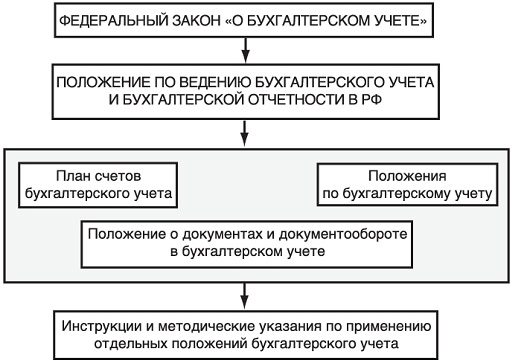 Рис. 1. Схема законодательного регулирования бухгалтерского учетаОрганизации, руководствуясь законодательством Российской Федерации о бухгалтерском учете, нормативными актами органов, регулирующих бухгалтерский учет, самостоятельно формируют свою учетную политику, исходя из своей структуры, отрасли и других особенностей деятельности.В России идет реформа бухгалтерского учета. Концепция бухгалтерского учета в рыночной экономике России, одобренная Методологическим советом по бухгалтерскому учету при Министерстве финансов РФ, Президентским советом ИПБ 29 декабря 1997 г., определяет основы построения системы бухгалтерского учета в условиях новой экономической среды, складывающейся в стране. Она основывается на последних достижениях науки и практики, ориентируется на модель рыночной экономики, использует опыт стран с развитой рыночной экономикой, отвечает международно признанным стандартам финансовой отчетности.Важной составляющей нормативного обеспечения является сохранение стабильности развития системы бухгалтерского учета.Главная задача — создание приемлемых условий последовательного, полезного, рационального и успешного выполнения системой бухгалтерского учета присущих ей функций в конкретной экономической среде.В России ведется постоянная работа по совершенствованию системы правового и методологического регулирования бухгалтерского учета, базирующаяся на четырехуровневой системе нормативно- правовых актов.Первый уровень - законы, указы Президента РФ, постановления Правительства РФ, устанавливающие единые правовые и методологические нормы организации и ведения бухгалтерского учета в России. Нормы, содержащиеся в других федеральных законах и затрагивающие вопросы бухгалтерского учета и бухгалтерской отчетности, должны соответствовать Федеральному закону «О бухгалтерском учете».Второй уровень — Положения по бухгалтерскому учету (российские стандарты), утверждаемые федеральными органами исполнительной власти, Правительством РФ. В настоящее время издано 22 Положения (стандарты) по бухгалтерскому учету.Третий уровень - методические указания, инструкции, рекомендации и иные аналогичные документы. Подготавливаются и утверждаются они федеральными органами, министерствами, другими органами исполнительной власти, профессиональным объединением бухгалтеров на основе и в развитие документов первого и второго уровней. Сюда относятся Планы счетов бухгалтерского учета финансово-хозяйственной деятельности организаций и инструкции по их применению.Четвертый уровень — документы по организации и ведению бухгалтерского учета по отдельным видам имущества, обязательствам и хозяйственным операциям, которые носят обязательный характер для конкретных организаций. Это рабочие документы организаций, предназначенные для внутреннего пользования, утверждаемые руководителем организации в рамках принятой учетной политики. Указанные документы, их содержание и статус, принципы построения и взаимодействия между собой, а также порядок подготовки и утверждения определяются руководителем организации.В качестве основного документа четвертого уровня нормативные документы рассматривают учетную политику организации. Согласно п. 3 ст. 5 «Регулирование бухгалтерского учета» Закона «О бухгалтерском учете»: «…организации, руководствуясь законодательством Российской Федерации о бухгалтерском учете, нормативными актами органов, регулирующих бухгалтерский учет, самостоятельно формируют свою учетную политику, исходя из своей структуры, отраслевой принадлежности и других особенностей деятельности».Положение ПБУ 1/98 «Учетная политика организации» (утв. Приказом Минфина России от 09.12.1998 № 60н) – основополагающий нормативный документ, которым следует руководствоваться организации при формировании и раскрытии учетной политики.В соответствии с ПБУ 1/98 под учетной политикой организации понимается принятая ею совокупность способов ведения бухгалтерского учета – первичного наблюдения, стоимостного измерения, текущей группировки и итогового обобщения фактов хозяйственной деятельности.Вопросы для самоконтроля:1. Понятие учётной политики.2. Учётная политика на предприятии.3. Регулирование бухгалтерского учёта в РФ.          Раздел 3. Учет денежных средств, расчетных и кредитных отношений          Тема 3.1. Цели, задачи и принципы учета денежных средств и расчетных операций.Цели, задачи и принципы учета денежных средств и операций:проверка правильности документального оформления и законности операций с денежными средствами, расчетных и кредитных операций, сделок, оформляемых векселями, своевременное и полное отражение их в учете;обеспечение своевременности, полноты и правильности расчетов по всем видам платежей и поступлений, выявление дебиторской и кредиторской задолженности, средств в расчетах и иностранной валюте;своевременное выявление результатов инвентаризации денежных средств, документов и расчетов, обеспечение своевременного взыскания дебиторской и погашения кредиторской задолженности и ссуд кредитных учреждений;обеспечение сохранности денежных средств, документов в кассе и других местах их выдачи, бесперебойное удовлетворение денежной наличностью всех неотложных нужд организации, где по условиям расчетов или исходя из характера деятельности она необходима;изыскание возможностей наиболее рационального вложения свободных денежных средств как источника финансовых инвестиций.Текущими заботами этого участка работы бухгалтерии являются контроль за оплатой счетов, получение долгов с заемщиков и дебиторов, наблюдение за расходами, совершаемыми путем оплаты с расчетного счета и из кассы, управление денежной наличностью организации.Для учета денежных средств и операций применяется система счетов бухгалтерского учета, объединенных в разделы «Денежные средства» и «Расчеты». Они включают счета кассы, расчетного, валютного и специальных счетов, денежных документов, переводов в пути и всех видов внутрихозяйственных и внешних расчетов организации.Для учета кредитных операций и займов применяют счета, отраженные в разделе «Расчеты» плана счетов бухгалтерского учета финансово-хозяйственной деятельности организаций.Платежи на территории России могут осуществляться наличными деньгами и в безналичной форме. Расчеты между хозяйствующими субъектами, как правило, производятся в безналичном порядке путем перечисления средств со счета плательщика на счет получателя в кредитной организации. Расчеты наличными деньгами допускаются лишь в случаях и пределах, устанавливаемых законодательством Российской Федерации. Хозяйствующие субъекты обязаны своевременно рассчитываться по своим обязательствам. Порядок и конкретная форма расчетов определяются сторонами при заключении соответствующего договора. В соответствии с Законом РФ «О банках и банковской деятельности» формы, правила и стандарты безналичных расчетов устанавливаются Банком России. Применяются также и формы, принятые в международной банковской практике при международных расчетах.ГК РФ в ст. 862 устанавливает наиболее распространенные формы безналичных расчетов. Безналичные расчеты между хозяйствующими субъектами могут производиться в следующих формах: платежными поручениями, по аккредитиву, чеками, по инкассо, а также в иных формах, предусмотренных законом, установленными в соответствии с ним банковскими правилами и применяемыми в банковской практике обычаями делового оборота.Вопросы для самоконтроля:1. Изложите задачи учета денежных средств и расчетных операций. Охарактеризуйте первичные документы по учету кассовых операций и их документальное оформление.2.  Перечислите формы безналичных расчетов и охарактеризуйте их.3. Сформулируйте учет расчетов с поставщиками и подрядчиками.4. Изложите учет расчетов с покупателями и заказчиками.          Тема 3.2. Правила ведения кассовых операций и их учет          В процессе хозяйственной деятельности организации постоянно ведут взаимные денежные расчеты. Денежные расчеты производятся либо в виде безналичных платежей, либо наличными деньгами. Основными нормативными документами Банка России, регулирующими совершение и учет операций с денежными средствами в кассе, являются Порядок ведения кассовых операций в РФ (от 22 сентября 1993 г. № 40), Положение о правилах организации наличного денежного обращения на территории РФ (от 19 декабря 1997 г. с изменениями и дополнениями от 22 января 1999 г.) и акты, определяющие предельный размер расчетов наличными средствами между юридическими лицами – Указание ЦБ РФ от 14 ноября 2001 г. № 1050-у «Об установлении предельного размера расчетов наличными деньгами в РФ между юридическими лицами по одной сделке», Письмо ЦБ РФ от 2 июля 2002 г. № 85-Т «По вопросам осуществления расчетов между юридическими лицами наличными деньгами по одному договору».Для осуществления расчетов наличными деньгами каждое предприятие должно иметь кассу и вести кассовую книгу по установленной форме. Прием наличных денег предприятиями при осуществлении расчетов с населением производится с обязательным применением контрольно-кассовых машин. Наличные деньги, полученные предприятиями в банках, расходуются на цели, указанные в чеке. Предприятия могут иметь в своих кассах наличные деньги в пределах лимитов, установленных банками, по согласованию с руководителями предприятий. При необходимости лимиты остатков касс пересматриваются. Выдача наличных денег под отчет на расходы, связанные со служебными командировками, производится в пределах сумм, причитающихся командированным лицам на эти цели. Лица, получившие наличные деньги под отчет, обязаны не позднее 3-х рабочих дней по истечении срока, на который они выданы, или со дня возвращения их из командировки, предъявить в бухгалтерию предприятия отчет об израсходованных суммах и произвести окончательный расчет по ним. Выдача наличных денег под отчет производится при условии полного отчета конкретного подотчетного лица по ранее выданному ему авансу.  Передача выданных под отчет наличных денег одним лицом другому запрещается. Кассовые операции связаны с получением и расходованием наличных денежных средств непосредственно из кассы организации. Выполнение всех операций с наличными деньгами возложено на кассира. Кассир при поступлении на работу должен ознакомиться с правилами ведения кассовых операций и заключить с администрацией договор о полной индивидуальной материальной ответственности за сохранность принятых им ценностей. Все кассовые операции должны оформляться унифицированными формами первичной учетной документации. Прием наличных денег кассами предприятий производится по приходным кассовым ордерам , подписанным главным бухгалтером или лицом на это уполномоченным письменным распоряжением руководителя предприятия. О приеме денег выдается квитанция к приходному кассовому ордеру за подписями главного бухгалтера или лица, на это уполномоченного, и кассира, заверенная печатью (штампом) кассира или оттиском кассового аппарата.Таким образом, в соответствии с действующим законодательством при расчетах между организациями на сумму полученных наличных денежных средств в обязательном порядке пробивается кассовый чек и выписывается приходный кассовый ордер. Вместе с тем следует иметь в виду, что квитанция к приходному кассовому ордеру, по которому производится прием денежных средств, при наличии напечатанного на ней контрольно-кассовой машиной полноразмерного фискального оттиска, согласно Постановлению Правительства Российской Федерации N 904 от 07.08.1998 соответствует требованиям, предъявляемым к вкладному (подкладному) документу, приравненному к чеку.Выдача наличных денег из касс предприятий производится по расходным кассовым ордерам  или надлежаще оформленным другим документам (платежным ведомостям (расчетно-платежным), заявлениям на выдачу денег, счетам и др.) с наложением на этих документах штампа с реквизитами расходного кассового ордера. Документы на выдачу денег должны быть подписаны руководителем, главным бухгалтером предприятия или лицами на это уполномоченными. В тех случаях, когда на прилагаемых к расходным кассовым ордерам документах, заявлениях, счетах и др. имеется разрешительная надпись руководителя предприятия, подпись его на расходных кассовых ордерах не обязательна.В централизованных бухгалтериях на общую сумму выданной заработной платы составляется один расходный кассовый ордер, дата и номер которого проставляются на каждой платежной (расчетно-платежной) ведомости.При выдаче денег по расходному кассовому ордеру или заменяющему его документу отдельному лицу кассир требует предъявления документа (паспорта или другого документа), удостоверяющего личность получателя, записывает наименование и номер документа, кем и когда он выдан и отбирает расписку получателя. Если заменяющий расходный кассовый ордер документ составлен на выдачу денег нескольким лицам, то получатели также предъявляют указанные документы, удостоверяющие их личность, и расписываются в соответствующей графе платежных документов. Однако в последнем случае запись о данных документа, удостоверяющего личность, на денежном документе, заменяющем кассовый расходный ордер, не производится.На предприятии выдача денег может производиться по удостоверению, выданному данным предприятием, при наличии на нем фотографии и личной подписи владельца.Расписка в получении денег может быть сделана получателем только собственноручно чернилами или шариковой ручкой с указанием полученной суммы: рублей – прописью, копеек – цифрами. При получении денег по платежной (расчетно-платежной) ведомости сумма прописью не указывается.Выдача денег лицам, не состоящим в списочном составе предприятия, производится по расходным кассовым ордерам, выписываемым отдельно на каждое лицо, или по отдельной ведомости на основании заключенных договоров.Выдачу денег кассир производит только лицу, указанному в расходном кассовом ордере или заменяющем его документе. Если выдача денег производится по доверенности, оформленной в установленном порядке, в тексте ордера после фамилии, имени и отчества получателя денег бухгалтерией указывается фамилия, имя и отчество лица, которому доверено получение денег. Если выдача денег производится по ведомости, перед распиской в получении денег кассир делает надпись: "По доверенности". Доверенность остается в документах дня, как приложение к расходному кассовому ордеру или ведомости.Бухгалтерия производит проверку отметок, сделанных кассирами в платежных (расчетно-платежных ведомостях, и подсчет выданных и депонированных по ним сумм). Депонированные суммы сдаются в банк, и на сданные суммы составляется один общий расходный кассовый ордер.Приходные кассовые ордера и квитанции к ним, а также расходные кассовые ордера и заменяющие их документы должны быть заполнены бухгалтерией четко и ясно чернилами, шариковой ручкой или выписаны на машине (пишущей, вычислительной). Подчистки, помарки или исправления в этих документах не допускаются.В приходных и расходных кассовых ордерах указывается основание для их составления и перечисляются прилагаемые к ним документы. Выдача приходных и расходных кассовых ордеров или заменяющих их документов на руки лицам, вносящим или получающим деньги, запрещается. Прием и выдача денег по кассовым ордерам может производиться только в день их составления.Приходные и расходные кассовые ордера или заменяющие их документы до передачи в кассу регистрируются бухгалтерией в журнале регистрации приходных и расходных кассовых документов. Расходные кассовые ордера, оформленные на платежных (расчетно-платежных) ведомостях на оплату труда и других, приравненных к ней, платежей регистрируются после их выдачи.Вопросы для самоконтроля:Изложите задачи учета денежных средств и расчетных операций.Охарактеризуйте первичные документы по учету кассовых операций и их документальное оформление.          Тема 3.3. Учет операций по расчетному счету. Безналичные формы расчетов.          Все временно свободные денежные средства предприятия, за исключением наличных денег в кассе, должны храниться на его расчетном счете, открываемом в отделении банка. Каждая организация вправе открывать в любом банке расчетные и другие счета. В соответствии с Указом Президента РФ до мая 1995 года организация могла иметь в банках только один расчетный счет. С мая 1995 года такой Указ был отменен, и организации получили возможность иметь неограниченное количество рублевых расчетных счетов, рассчитываться с бюджетом и производить другие расчеты с любого расчетного счета.
Для открытия расчетного счета организация должна представить в учреждение выбранного ею банка следующие документы:
- заявление на открытие счета установленного образца;
- копии устава организации, учредительного договора и регистрационного свидетельства, заверенные нотариусом;
- справку налогового органа о регистрации организации в качестве налогоплательщика;
- копии документов о регистрации в качестве налогоплательщика во внебюджетные фонды;
- карточку с образцами подписей руководителя и главного бухгалтера с оттиском печати организации, заверенную нотариусом.
С расчетного счета банк оплачивает обязательства, расходы и поручения организации по безналичным расчетам, а также выдает средства на оплат труда и хозяйственные нужды. Операции по зачислению сумм на расчетный счет или списания с него банк производит на основании письменных распоряжений владельцев счета (денежных чеков, объявлений на взнос денег наличными, платежных поручений, платежных требований). В бесспорном порядке со счетов организации списывают платежи, не внесенные в срок в госбюджет, внебюджетные фонды, за таможенные процедуры, платежи по исполнительным документам
Ежедневно банк выдает организации выписки из ее расчетного счета с приложением оправдательных документов. В выписке указывают начальный и конечный остаток денег на расчетном счете и суммы операций за определенный день. Бухгалтерия проверяет правильность сумм в выписке, и в случае ошибки извещает банк. Спорные суммы могут быть опротестованы в течение десяти дней с момента получения выписки.
Выписка банка является регистром аналитического учета операций на расчетном счете. Обязательным реквизитом выписки являются: № Р/счета; дата предыдущей выписки и ее остаток; суммы поступившие или списанные с р/счета.
Синтетический учет операций на расчетном счете бухгалтерия организации ведет на активном счете 51 «Расчетный счет». Сальдо по счету 51 указывает на остаток денежных средств на расчетном счете; оборот по ДТ 51 отражает суммы, поступившие на р/счет,
Оборот по КТ 51 отражает суммы, списанные с р/счета. Все операции по Кт 51 счета отражается в журнале – ордере № 2 а все операции по Дт 51 счета – в ведомости № 2.
Основанием для заполнения этих реестров являются проверенные и обработанные выписки из расчетного счета. Обязательное условие для заполнения ж/о 2 и ведомости №2 – это использование одной строки для каждой выписки.
Денежные расчеты осуществляются организацией либо наличными деньгами, либо безналичными платежами. Безналичные расчеты осуществляют по товарным и нетоварным операциям. К товарным операциям относят: куплю-продажу сырья, материалов, готовой продукции и т.п. Их учитывают на счетах: 60,62,45 и др. К нетоварным операциям относят: расчеты с коммунальными учреждениями, научно-исследовательскими организациями, учебными заведениями и т.п. Их учитывают на сч.76.
Товарные операции осуществляют в следующих формах безналичных расчетов: акцептная форма, аккредитивная, чеками, в порядке плановых платежей, векселями. Безналичные расчеты разделяют на иногородние и одногородние.
Вопросы для самоконтроля:1. Изложите учет денежных средств на текущем (расчетном счете).2.  Охарактеризуйте учет операций на валютных счетах в банках.3. Изложите учет денежных средств на специальных счетах в банках.4. Опишите учет переводов в пути.5. Перечислите формы безналичных расчетов и охарактеризуйте их.6. Сформулируйте учет расчетов с поставщиками и подрядчиками. 7. Изложите учет расчетов с покупателями и заказчиками.8. Опишите учет расчетов с бюджетом (по налогам и сборам). Тема 3.4. Учет кредитов банка          Кредит- это система экономических отношений, возникающая при передаче имущества в денежной или натуральной форме от одних организаций или лиц другим с возвратом денежных средств или оплаты стоимости имущества и с уплатой % % за пользование имуществом.

Различают банковский и коммерческий кредит (займы). Банковский кредит-это выданные банком организациям и физическим лицам денежные средства на определенный срок и определенные цели, на возвратной основе и с уплатой процентов.
Коммерческий кредит представляется одними организациями другим обычно в виде отсрочки уплаты денежных средств за проданные товары. Предметом договора займа помимо денег могут быть вещи. В отличие от банков коммерческие организации не могут предоставлять заем из чужих денежных средств, временно находящихся у заимодавца. Кроме того, организации, не располагающие банковской лицензией, не могут заниматься кредитной деятельностью. Порядок выдачи и погашения кредитов определяется законодательством и кредитными договорами. В договорах указывают объекты кредитования, условия и порядок предоставления кредита, сроки его погашения, процентные ставки, порядок их уплаты, права и ответственность сторон и т.п.
В зависимости от целевого назначения и сроков предоставления различают краткосрочный и долгосрочный кредиты.
Краткосрочный кредит выдаётся на нужды текущей деятельности предприятий (необходимые для выполнения плана) и предоставляется на срок до 1 года. 
Долгосрочный кредит используется на цели производственного и социального развития организации (для строительства и приобретения основных фондов, расширения и совершенствования производства и др.) и выдается на срок свыше 1 года.
Для получения кредита организация направляет банку заявление с
приложением копий учредительных документов, расчетов, бухгалтерских и
статистических отчётов, подтверждающих реальность его возврата. Банки
определяют процентные ставки за кредит в зависимости от срока пользования
ссудой. На договорной основе между банком и организациями по остаткам на
расчётных счетах организациям могут выплачиваться проценты за
хранение денежных средств в банке.Вопросы для самоконтроля:1. Опишите учет краткосрочных кредитов и займов.2. Учет долгосрочных кредитов и займов.          Тема 3.5. Учет финансовых вложений          Финансовые вложения классифицируются по признакам:1) по связи с уставным капиталом;2) по формам собственности;3) по срокам, на которые произведены (долгосрочные, краткосрочные).Стоимость ценных бумаг: номинальная, рыночная (курсовая), эмиссионная (продажно- номинальная), балансовая, учетная, ликвидационная.При наличии свободных денежных средств и отсутствии потребности в их инвестиции на материально—техническую базу (МТБ) предприятия данное предприятие может осуществить финансовое вложение. Эти вложения, как правило, представляют собой покупку ценных бумаг (ЦБ). В настоящее время различают следующие ЦБ: акции, облигации, казначейские обязательства, опционы, фьючерсные контракты и т. д.Все ЦБ по своей сути являются долговыми расписками, которые даются их держателям (инвесторам).Конкретные ЦБ отличаются условиями заимствования и правилами взаимоотношений между сторонами.Акции– ценные бумаги, которые подтверждают право собственности владельца на определенную часть имущества. Владельцы простых акций принимают участие в управлении, но их дивиденды не постоянны. Владельцы привилегированных акций получают гарантированный дивиденд, но не имеют права на участие в управлении. Акция имеет номинальную и реальную стоимость, номинальная при выпуске определяется величиной уставного капитала, а рыночная определяется исходя из котировок. Акция является бессрочной ЦБ.Облигации– ценные бумаги, выпускаемые предприятием или организацией с целью покрытия дефицита денежных средств либо с целью привлечения средств для крупных инвестиционных проектов без права передачи собственности. Держатель облигаций получает доход в различных видах. Облигации являются срочными ЦБ. Эмитент получает денежные средства на конкретный срок, по истечении которого обязан вернуть их инвестору либо представить товары, льготы и т. д.Учет финансовых вложений ведется на счете 58, сальдо по счету 58 дебетовое и определяется суммой произведенных финансовых вложений на начало и конец периода.По дебету счета 58 учитывается приобретение ЦБ.По кредиту счета 58 учитывается продажа или погашение.Аналитический учет ведется по видам вложений:1) по приобретению ценных бумаг счет 58 «Финансовые вложения» используется в корреспонденции со счетами 51 «Расчетные счета», 52 «Валютные счета», 08 «Вложения во внеоборотные активы», 91 «Прочие доходы и расходы»;2) по продаже ценных бумаг со счета 58 «Финансовые вложения» списываются на счета 51 «Расчетные счета», 52 «Валютные счета», 91 «Прочие доходы и расходы»;3) при возврате займов:Дебет счетов 51 «Расчетные счета», 52 «Валютные счета».Кредит счета 58 «Финансовые вложения». Продажа ЦБ не относится к основной деятельности. А значит, их реализация и отражение финансовых результатов производится по счету 91 «Прочие доходы и расходы».Вопросы для самоконтроля:Понятие и виды финансовых вложенийКлассификация и методы оценки финансовых вложенийУчет затрат на приобретение ценных бумагУчет доходов от финансовых вложений и займов.          Раздел 4. Учет труда и заработной платы.          Тема 4.1. Общие положения по учету труда.Различают основную и дополнительную оплату труда.К основной относится оплата работникам за отработанное время:Оплата по сдельным расценкам, тарифным ставкам, окладам;Премии сдельщикам и повременщикам;Доплата в ночное время;За сверх урочные часы;	Доплата за бригадирство;Оплата простоев не по вине рабочих и т.п.К дополнительной зарплате относятся выплаты за непроработанное время, предусмотренные КЗОТ.Оплата очередных отпусков;Перерывов в работе кормящих матерей;Льготных часов подростков;Оплата за время выполнения государственных обязанностей;Оплата выходного пособия при увольнении и др.Основными формами оплаты труда являются:Повременная (имеет системы: простая – повременная и повременная – премиальная).Сдельная (имеет системы: прямая – сдельная, сдельно – премиальная, косвенно – сдельная), сдельно-прогрессивная.Аккордная.Тема 4.2. Порядок начисления заработной платы.Первичными документами по учету труда работников при повременной оплате являются табели.При повременной форме оплата производится за отработанное время (часы, дни). Заработок рабочих определяют умножением часовой или дневной тарифной ставки его разряда на   количество   отработанных   им   часов   или   дней.   Заработок   работников,   получающих установленный им оклад, определяется делением оклада на количество календарных рабочих дней и умножением результата на количество отработанных дней.При повременно-премиальной системе к сумме заработка по тарифу прибавляют премию в % тарифной ставке.При прямой сдельной системе оплата труда рабочих производится за количество единиц изготовленной ими продукции исходя из твердых расценок.Сдельно-премиальная система оплаты труда рабочих предусматривает премирование за перевыполнение норм выработки.При сдельно прогрессивной системе оплата повышается за выработку сверх нормы. При косвенно-сдельной системе оплата труда наладчиков,  комплектовщиков, помощников мастеров   и   других   рабочих    осуществляется   в   %,   %   к   заработку   основных обслуживаемого участка.Аккордная форма оплаты труда предусматривает определение совокупного заработка за выполнение определенных стадий работы или производство определенного объема продукции.Расчет заработка при сдельной форме оплаты труда осуществляется по документам  о выработке или по нарядам на сдельную работу. Оплата за брак, возникший не по вине работника. Неисправимый брак оформляют актом о браке. Брак, возникший не по вине работника, оплачивается по пониженным расценкам. Месячная зарплата работника в этом случае не может быть ниже 2/3 от его тарифной ставки (оклада).Оплата часов ночной работы ( с 22 до 6 час).Час ночной работы оплачивается в повышенном размере, предусмотренном коллективным договором организации. Продолжительность ночной смены сокращается на 1ч.Оплата часов сверхурочной работы.Сверхурочные работы допускаются в исключительных случаях и с разрешения профкома организации. Работа в сверхурочное время оплачивается за первые 2 часа в полуторном размере. а за последующие часы - в двойном размере за каждый час сверхурочной работы. Сверхурочные работы не должны превышать для каждого работника 120 часов в год.Оплата работы в выходные и праздничные дни.Работа в выходные и праздничные дни компенсируется работнику представлением другого дня отдыха или оплачивается в двойном размере:сдельщикам - по двойным сдельным расценкам;повременщикам - по двойным тарифным ставкам (часовым или дневным).
Оплата очередных отпусков.За работником, находящимся в отпуске, сохраняют его средний заработок. Средний заработок определяют, исходя из начисленной зарплаты за 3 месяца, предшествующих месяцу ухода в отпуск.Оплата перерывов в работе кормящих матерей.Для кормящих матерей и женщин с детьми в возрасте до 1,5 лет установлены дополнительные перерывы. При повременной оплате оплачивается полная дневная ставка, а при сдельной оплате - средний заработок.Оплата за время выполнения гос. обязанностей.За время выполнения гос. обязанностей (участие в суде в качестве народных заседателей, свидетелей, участие в избирательной компании и т.п.) работники получают свой средний заработок по месту работы.Пособия по временной нетрудоспособности.Выплачивают работникам за счет отчислений на социальное страхование. Размер пособия по временной нетрудоспособности зависит от стажа работы сотрудника и его среднего заработка: при непрерывном стаже работы до 5 лет-60% заработка; от 5 до 8 лет - 80% заработка; от 8 лет и более - 100% заработка.Независимо от стажа работы пособие выдается в размере 100%:вследствие трудового увечья или профессионального заболевания;работающим инвалидам ВОВ;лицам, имеющим на иждивении 3-х и более детей;по беременности и родам.	Зарплата рабочим и служащим выплачивается в соответствии сКЗОТом не реже чем каждые пол месяца. За первую половину месяца выдается аванс, а окончательный расчет производится при выплате заработной платы за вторую половину месяца. Авансы начисляются в размере 40% оклада или 50%, но за вычетом налогов.	Основным документом для выполнения расчетов с рабочими и служащими является расчетная ведомость. Это регистр аналитического учета, так как составляется на каждый табельный номер, по цехам, категориям работников. 	Расчетная ведомость имеет следующие показатели:Оборот по Кт 70 – начислено по видам оплат; оборот по Дт  70 – удержано и зачтено по видам платежей и зачетов.	Существует три варианта расчетов с рабочими и служащими:Расчетно-платежная ведомость, где рассчитывается зарплата и одновременно выплачивается по этой ведомости;Отдельно составляется расчетная ведомость и отдельно платежная;При машинном способе составляются листки «расчет заработной платы» на каждого работника, на основании которых печатается платежная ведомость.Выдача зарплаты производится кассиром по платежным ведомостям в установленные на предприятии дни месяца. Зарплата выдается в течение трех рабочих дней. После трех рабочих дней против фамилий, не получивших заработную плату, в графе «расписка в получении» кассир пишет «депонировано».  На невыданные суммы кассир составляет реестр депонированной зарплаты и эту сумму сдает в банк на расчетный счет.Тема 4.3. Учет заработной платы.Из начисленной работникам организации заработной платы, оплаты труда по трудовым соглашениям и по совместительству производят различные удержания, которые можно разделить на две группы: обязательные удержания и удержания по инициативе организации.Обязательными удержаниями являются налог на доходы физических лиц (НДФЛ), по исполнительным листам в пользу юридических и физических лиц.По инициативе организации через бухгалтерию из заработной платы работников могут быть произведены следующие удержания: долг за работником, выданный аванс, подотчетные суммы, квартплата, за содержание ребенка в дошкольных учреждениях, за товары в кредит, недостача материальных ценностей, перечисления в сберкассу, профсоюзные взносы.Налогоплательщиками налога на доходы физических лиц признаются физические лица, являющиеся налоговыми резидентами РФ, а также физические лица, получающие доходы в РФ, не являющиеся налоговыми резидентами РФ.Не подлежат налогообложению:Пособия по безработице, беременности и родам;Гос. пенсии;Вознаграждения донорам;Алименты;Премии за достижения в науке и технике,  культуры, литературы  и искусства;Единовременная материальная помощь.Согласно Налогового кодекса (с 01.01.2001г.) при определении размера налоговой базы налогоплательщику предоставляются следующие налоговые вычеты:в размере  3000 руб.  за каждый  месяц налогового  периода (лица  с лучевой болезнью, ликвидаторов катастрофы на ЧАЭС).в размере 500 руб. за каждый месяц налогового периода ( Герои СССР,
Герои РФ, награжденные орденом Славы 3-х степеней).в   размере   400   руб.    за   каждый    месяц    налогового    периода   - распространяется на все остальные категории граждан до достижения ими дохода 20 000 руб. нарастающим  итогом с начала года. По достижении дохода 20 000 руб. налоговый вычет (400 руб.) не применяется.в    размере    300    руб.    за    каждый    месяц    налогового    периода    - распространяется на каждого ребенка налогоплательщика. Начиная с месяца, когда доход превышает 20000 руб. налоговый вычет (300 руб) не применяется.Налоговая ставка на доходы физических лиц устанавливается:в размере 13 % - заработная плата;в размере 35 % - выигрыши лотерей, выигрыши и призы на конкурсах;в   размере   30   %   -   дивиденды;   доходы,   полученные   лицами   -   не резидентами в РФ. Удержания по исполнительным листам (алименты) определены Семейным Кодексом РФ. Удержания из зар. платы алиментов производится  бухгалтерией на основании поступивших исполнительных листов от судебных исполнителей. В исполнительном листе указывается фамилия и адрес взыскателя, дата рождения ребенка и размер алиментов. Размер алиментов: на одного ребенка – 1/4 заработка (дохода); на двух детей 1/3; на троих детей и более 50 % заработка. В течении 3-х дней удержанные алименты бухгалтерия переводит взыскателям по почте или перечисляет взыскателю на счет в Сбербанке. Все удержания из заработной платы отражаются в расчетной ведомости.Вопросы для самоконтроля:1. Раскройте сущность заработной платы и задачи ее учета.2. Перечислите формы и системы оплаты труда и дайте их характеристику. Раскройте сущность тарифной системы.3. Изложите состав и характеристику фонда заработной платы.4. Изложите оперативный учет личного состава, и использования рабочего времени.5. Изложите первичный учет труда и его оплаты.6. Изложите технику подсчета отдельных видов заработной платы, расчет среднего заработка.7. Перечислите и охарактеризуйте виды и учет удержаний из заработной платы.8. Опишите расчет оплаты пособий по временной нетрудоспособности, беременности и родам.9. Изложите синтетический и аналитический учет расчетов по оплате труда.10. Изложите группировку и обобщение данных по учету труда и заработной платы. Раскройте сущность классификации производственных затрат и общие принципы их учета.11. Раскройте сущность обязательных отчислений и платежей из фонда оплаты труда.          Раздел 5. Учет основных средств и нематериальных активов          Тема 5.1. Учет движения основных средств.          Основные средства – это часть имущества, используемая в качестве средств труда при производстве продукции, выполнении работ или оказания услуг в течение периода свыше 1 года.	Различают первоначальную, остаточную и восстановительную стоимость основных средств. Единицей учета ОС  является отдельный инвентарный объект, под которым понимают законченное устройство и комплекс предметов со всеми приспособлениями, выполняющими вместе одну функцию. Каждому инвентарному объекту присваивают определенный  инвентарный номер. Основным регистром аналитического учета ОС являются инвентарные карточки учета основных средств (ф. ОС-6). Инвентарные карточки ф. № ОС-6 составляют в бухгалтерии отдельно на каждый инвентарный номер.Поступающие основные средства принимает комиссия, назначаемая руководителем организации. Для оформления приемки комиссия составляет акт приемки-передачи основных средств (ф № ОС-1) на каждый объект в отдельности. Общий акт на несколько объектов можно составлять лишь в том случае, если объекты однотипны, имеют одинаковую стоимость и принять одновременно под ответственность одного и того же лица.          После оформления акт приемки-передачи основных средств передают в бухгалтерию предприятия. К акту прилагают техническую документацию (паспорт, чертежи и др.). Акт утверждает руководитель организации. При передаче основных средств другой организации акт составляют в двух экземплярах.Приемку законченных работ по достройке и дооборудованию объекта оформляют актом приемки-сдачи отремонтированных, реконструированных и модернизированных объектов (ф.№ ОС-3) .          Внутреннее перемещение основных средств из одного цеха (участка) в другой оформляют накладной на внутреннее перемещение основных средств (ф. № ОС-2).Учет наличия и движения основных средств, принадлежащих предприятию, ведут на счете 01, активном.Поступление ОС на предприятие может происходить различными путями:- создаваться на самом предприятии;- приобретаться за плату у других предприятий;- получены безвозмездно;- поступать от учредителей в виде вклада в уставный капитал.Движение основных средств связано с осуществлением хозяйственных операций по поступлению, внутреннему перемещению и выбытию основных средств.Организация списывает с бухгалтерского учета объекты основных средств при их выбытии по различным причинам:при продажебезвозмездной передачепередаче по договору менысписании с баланса, в случае морального и физического износаликвидации в результате чрезвычайных ситуацийпередаче объектов в виде вклада в уставный капитал других организаций.При передаче основных средств другой организации комиссия составляет акт приемки-передачи основных средств  (ф. № ОС – 1) в двух экземплярах.  Операции по ликвидации всех основных средств, кроме автотранспортных, оформляют актом на списание основных средств (ф № ОС – 4),  а списание грузового или легкового автомобиля – актом на списание автотранспортных средств (ф № ОС – 4А).Для обобщения информации о выбытии основных средств и определения финансового результата от выбытия используется счет 91 «Прочие доходы и расходы». Счет 91 – активно-пассивный, сальдо не имеет, в балансе не отражается и в конце месяца закрывается.Финансовый результат – это прибыль или убыток, полученный от списания основных средств. Определяют его путем сопоставления оборотов на счете 91. Превышение оборота по кредиту составляет прирбыль, которая списывается на счет 99: Дт91 Кт 99. Превышение оборота по дебету счета 91 составляет убыток, который отражается проводкой: Дт 99 Кт 91.При любой причине выбытия списание объекта с баланса отражается проводками:Списывается первоначальная стоимость основного средства: Дт 01/выб. Кт 01;Сумма начисленной амортизации при выбытии ОС: Дт 02 Кт 01/выб.Списывается остаточная стоимость основного средства: Дт 91 Кт 01/выб.В процессе эксплуатации основные средства изнашиваются. Различают износ основных средств моральный и физический.Моральный износ – это частичная утрата основными средствами их потребительской стоимости под влиянием технического прогресса и совершенствования процесса производства.Физический износ – это утрата основными средствами их первоначальной стоимости в результате их эксплуатации.Бухгалтерскому учету подлежит физический износ. Стоимость объектов основных средств погашается посредством начисления амортизации.Амортизация – включение в затраты производство изношенной части основных средств. Амортизационные отчисления по объекту основных средств начисляется с 1-го числа месяца, следующего за месяцем принятия этого объекта к бух.учету.Начисление амортизации объектов основных средств производится одним из следующих способов:ЛинейныйУменьшаемого остаткаСписание стоимости по сумме чисел лет срока полезного использованияСписание стоимости пропорционально объему продукции (работ).Линейный способ -  состоит в равномерном начислении амортизации в течение срока полезного использования объекта. При этом способе амортизацию  начисляют, исходя из первоначальной стоимости объекта основных средств и нормы амортизации, исчисленной исходя из срока полезного использования этого объекта. Годовая сумма амортизации определяется умножением первоначальной стоимости на норму амортизации.При способе уменьшаемого остатка годовую сумму начисления амортизации определяют, исходя из остаточной стоимости объекта основных средств, принимаемой на начало каждого отчетного года, и нормы амортизации. При этом способе применяется ускоренная амортизация, при которой норма амортизационных отчислений увеличивается в полтора-два раза. Годовую сумму амортизации определяют умножением остаточной стоимости объекта в конце каждого года на увеличенную норму амортизации.При способе списания стоимости по сумме чисел лет срока полезного использования годовую сумму амортизации определяют умножением первоначальной стоимости на расчетный коэффициент для каждого года. В числителе коэффициента – число лет, оставшихся до конца срока службы объекта, а в знаменателе – сумма чисел лет срока службы объекта.При способе списания стоимости пропорционально объему продукции  годовую сумму амортизации определяют умножением показателя фактически выполненного объема продукции за данный отчетный период на процент. Процент – это отношение первоначальной стоимости объекта к предполагаемому объему выпуска продукции за срок его полезного использования.Учет амортизации ОС ведется на пассивном счете 02. Суммы начисленной амортизации ОС ежемесячно включаются в издержки производства и обращения: Дт 20, 25,26,44 Кт 02. Списание начисленной амортизации ОС при выбытии: Дт 02 Кт 01.По объему и характеру ремонтных работ различают капитальный и текущий ремонты ОС. Они отличаются сложностью, объемом и сроками выполнения. Ремонты ОС могут осуществляться хозяйственным способом, т.е. силами самой организации, или подрядным способом, т.е. силами сторонних организаций. В обоих случаях на каждый объект составляют ведомость дефектов. В ней указывают работы, подлежащие выполнению; сроки начала и окончания ремонта, вышедшие из строя детали, нормы времени и смету расходов по статьям.Если капитальный ремонт выполняется хоз. способом, то на основании ведомости дефектов отдел главного механика (ОГМ) выписывает наряд - заказ (1 экз. - в цех для ремонта; 2 экз. - в бухгалтерию; 3 экз. - в ОГМ для контроля).Расходы по ремонту ОС относят на затраты продукции того периода, в котором они возникли. Организации могут создавать ремонтный фонд для накапливания средств  для ремонта.Для учета ремонтного фонда открывают пассивный счет 96 "Резервы предстоящих расходов". Отчисления в ремонтный фонд должны производиться на основе плановой сметы затрат на все виды ремонта.При образовании ремонтного фонда все операции по учету ремонта ОС хозяйственным способом отражают на активном синтетическом счете 23 "Вспомогательное производство". По Дт 23 счета учитывают фактические затраты по кап. и тек. ремонту собственных ОС, а с Кт 23 счета фактическую себестоимость ремонта списывают за счет ремонтного фонда: Сальдо по счету 23 - Дт и показывает затраты по незаконченному кап. или тек. ремонту ОС.Приемка отремонтированного объекта из кап. ремонта оформляется актом приемки — сдачи отремонтированных, реконструированных и модернизированных объектов (ф. № ОС - 3).По поступлении акта в бухгалтерию в инвентарной карточке делается отметка о произведенных работах.На кап. ремонт, осуществляемый подрядным способом, организация заключает договор с подрядчиком. Приемка законченного кап. ремонта ОС оформляется актом приемки - сдачи.Законченные кап. работы оплачиваются подрядчику из расчета сметной стоимости их фактического объема.По окончании отчетного года затраты на ремонт ОС должны быть списаны на издержки производства или обращения в сумме фактически произведенных затрат.Ремонт и содержания ОС непроизводственного назначения осуществляют за счет прибыли организации.          Тема 5.2. Учет нематериальных активов.          Нематериальные активы – это объекты долгосрочного пользования (более 12 мес.), не имеющие материально-вещественной формы, но имеющие стоимостную оценку и приносящие доход.                       К НМА относят:- исключительные права патентообладателя на изобретения, промышленные образцы, модели.- исключительные авторские права на программы для ЭВМ и базы данных;- исключительные права владельца на товарный знак и знак обслуживания;- имущественное право автора на выполнение интегральных микросхем;- деловая репутация организации;- организационные расходы.Единицей бух. учета нематериальных активов является инвентарный объект. В учете Н  МА отражаются по первоначальной и остаточной стоимости. Для учета движения НМА относят следующие документы.Акт приемки нематериальных активов;Акт списания нематериальных активов;Карточка учета нематериальных активов.Бух. учета НА ведется на активном счете 04 «нематериальные активы» по первоначальной стоимости.Основными видами поступления НА являются:Их приобретение;Создание своими силами или привлечением сторонних исполнителей;Приобретение по бартеруПоступление от учредителей в счет вклада в уставный капитал;Безвозмездное поступлениеСтоимость НА погашается посредством амортизации. Амортизация нематериальных активов начисляется одним из следующих способов:Линейным;Способом уменьшаемого остатка;Путем списания стоимости пропорционально объему продукции.В течение года амортизационные отчисления начисляются ежемесячно в размере 1/12 годовой суммы. Амортизационные отчисления НА начисляются с 1-го числа месяца, следующего за месяцем принятия этого объекта к бух. учету. Учет амортизации НА ведется на пассивном счете 05 «амортизация НА». По Кт 05 отражают сальдо и  начисление амортизационных отчислений. По Дт 05 – списание амортизационных отчислений при выбытии.	НМА могут выбывать по следующим причинам:продажабезвозмездная передачапередача в счет вклада в уставный капитал других организацийпрекращение срока действия патента, свидетельствасписание.Учет выбытия НМА ведут на активно-пассивном счете 91, на котором определяют финансовый результат от списания НМА.Вопросы для самоконтроля:1. Раскройте экономическое содержание, классификацию и оценку основных средств.2. Изложите документальное оформление операций по движению основных средств. Организация их аналитического учета.3. Изложите учет амортизации основных средств.4. Изложите учет затрат на ремонт и восстановление основных средств.5. Изложите учет аренды (лизинга) основных средств и доходных вложений в материальные ценности.6. Изложите сущность инвентаризации основных средств7. Изложите учет нематериальных активов и их амортизации.          Раздел 6. Учет материалов, малоценных и быстроизнашивающихся предметов (МБП)          Тема 6.1. Понятие производственных запасов и их бухгалтерский учет.          ПБУ «Учет материально- производственных запасов» 5/01, утвержденное Приказом Минфина РФ от 09 июня 2001 г. № 44н.          Понятие, классификация, оценка и основные задачи материально-производственных запасов. Номенклатура-ценник. Фактические  затраты при приобретении производственных запасов. Оценка производственных запасов в балансе и текущем учете: фактическая себестоимость приобретения, средняя себестоимость, учетные цены. Метод ФИФО, метод ЛИФО. Документальное оформление движения производственных запасов согласно унифицированным первичным документам по учету материалов, разработанным Госкомстатом России. Методы учета материалов: бухгалтерский и сальдовый. Взаимосверка данных складского учета с данными бухгалтерского учета при сальдовом и при бухгалтерском методах учета. Аналитический учет производственных запасов. Синтетический учет материалов. Учет расчетов с поставщиками. Учет неотфактурованных поставок и материалов в пути. Варианты учета поступления материалов. Учет продажи материалов. Особенности учета НДС при приобретении материалов и их продаже.   Порядок проведения и документальное оформление инвентаризации и переоценки производственных запасов. Синтетический учет результатов инвентаризации и переоценки производственных запасов. Особенности инвентаризации производственных запасов, принятых на ответственное хранение и переданных в переработку.          Тема 6.2. Учет малоценных и быстроизнашивающихся предметов.          К малоценным и быстроизнашивающимся предметам (МБП) относятся:предметы, служащие менее 1 года, независимо от их стоимости;предметы стоимостью ниже лимита, устанавливаемого в пределах 50-кратного установленного законом размера минимальной месячной оплаты труда на дату приобретения за единицу, по цене приобретения независимо от срока их службы.Не относятся к основным средствам и учитываются в составе МБП независимо от их стоимости и срока службы:орудия лова (тралы, неводы, сети, мережи и другие);специальные инструменты и приспособления;специальная одежда и обувь, а также постельные принадлежности;форменная одежда для работников организации;временные (не титульные) сооружения, приспособления и устройства, затраты по возведению которых относятся на себестоимость строительно-монтажных работ в составе накладных расходов;предметы, предназначенные для выдачи напрокат.По составу и функциональной роли МБП подразделяются следующим образом:Инструменты и приспособления:общего пользования, то есть те инструменты, приспособления и измерительные приборы, которые имеют универсальное применение, не связаны с изготовлением какого-либо одного определенного вида продукции;специального назначения – инструменты и приспособления, которые применяются при обработке и сборке отдельных типов деталей и изделий, их использование связано с изготовлением определенного вида продукции.Сменное (сменяемое) оборудование – части машин, используемые для замены соответствующих изношенных частей без ремонта, (челноки на ткацких станках и т. п.).Малоценный хозяйственный инвентарь – предметы, используемые для хозяйственных надобностей (конторская мебель и т. п.).Специальная одежда и специальная обувь – предметы индивидуальной защиты от вредных условий производства.Постельные принадлежности, используемые медицинской службой и в общежитиях предприятия.Малоценные и быстроизнашивающиеся предметы входят в состав оборотных средств предприятия. С точки зрения характера использования МБП аналогичны основным средствам, а с точки зрения порядка приобретения аналогичны материалам, т. е. занимают промежуточное положение между основными средствами и материалами, что обусловливает особенности их учета.Итак, учет малоценных и быстроизнашивающихся предметов, хозяйственного инвентаря, инструментов и приспособлений общего и специального назначения имеет ряд особенностей.МБП учитываются на счете 12 «Малоценные и быстроизнашивающиеся предметы» по фактической себестоимости их приобретения (заготовления) или планово-учетным ценам. К счету 12 могут быть открыты субсчета:12-1 «Малоценные и быстроизнашивающиеся предметы в запасе»;12-2 «Малоценные и быстроизнашивающиеся предметы в эксплуатации»;12-3 «Временные (не титульные) сооружения» и др.Стоимость МБП, в отличие от стоимости сырья и материалов, в себестоимость продукции и услуг включается не сразу, а частями, в два этапа. Это первая особенность. Вторая особенность в том, что при отпуске со склада МБП не списываются на затраты производства, а записываются в подотчет лицам, которым выданы.Третья особенность – в балансе и в текущем учете МБП отражаются по их первоначальной фактической себестоимости, а сумма их износа учитывается на счете 13 «Износ малоценных и быстроизнашивающихся предметов».В целях обеспечения сохранности этих предметов при эксплуатации на предприятии должен быть организован надлежащий контроль за их движением.Стоимость специальных инструментов и приспособлений разрешается полностью погашать в момент передачи их в производство.Стоимость предметов проката погашается путем начисления износа исходя из сроков их службы.В затраты на производство суммы износа МБП обычно включают ежемесячно. Есть несколько способов начисления износа МБП.Начисление равными долями в течение всего срока службы: стоимость предмета делят на срок службы предмета.Этот способ может использоваться только при заранее установленном сроке службы, применяется в основном для расчета износа спецодежды.Износ начисляется в размере 50 % от стоимости МБП при отпуске в эксплуатацию, оставшиеся 50 % за вычетом суммы полученных отходов начисляются в момент выбытия предмета из эксплуатации.100 % износа начисляется при передаче МБП в эксплуатацию.Исключением являются МБП стоимостью менее одной двадцатой части установленного лимита за штуку: по ним износ не начисляется и при отпуске в эксплуатацию их стоимость полностью списывается на затраты производства.Вопросы для самоконтроля:1. Раскройте понятие и классификацию производственных запасов. Изложите оценку производственных запасов при их поступлении и отпуске.2. Изложите документальное оформление поступления и расходования производственных запасов.3. Изложите синтетический и аналитический учет производственных запасов на складах и бухгалтерии.4. Изложите контроль за сохранностью материальных ценностей.5. Изложите учет инвентаря, хозяйственных принадлежностей специальной одежды на складе и в эксплуатации.6. Изложите инвентаризацию производственных запасов.          Раздел 7. Учет затрат на производство работ, оказание услуг в отрасли и калькулирование их себестоимости.          Тема 7.1. Учет затрат на производство работ, оказание услуг в отрасли и калькулирование их себестоимости.Налоговый Кодекс РФ, глава 25, часть II.Понятие и система учета затрат. Учет затрат и калькулирование в системе управления себестоимостью продукции. Принципы организации учета затрат на производство и калькулирование себестоимости продукции. Понятие расходов организации и определение их величины. Признание расходов организации. Группировка расходов.       Синтетический и аналитический учет затрат основного производства. Учет расходов будущих периодов. Учет предстоящих расходов и платежей. Документальное оформление операций по учету.Состав, характеристика и учет брака. Виды брака. Оценка потерь от брака. Документальное оформление брака. Учет потерь от простоев, порчи и недостачи материальных ресурсов. Порядок включения в себестоимость выпускаемой продукции, потерь от брака, простоев, порчи и недостач. Синтетический и аналитический учет непроизводственных расходов и потерь. Учетные регистры и порядок их заполнения.Состав незавершенного производства. Данные оперативно-технического учета. Инвентаризация и оценка остатков незавершенного производства. Определение фактической производственной себестоимости выпущенной продукции при наличии остатков незавершенного производства. Синтетический и аналитический учет остатков незавершенного производства. Этапы учетных работ при осуществлении сводного учета затрат на производство. Учетные регистры, порядок их заполнения.Понятие и виды вспомогательных производств. Синтетический и аналитический учет затрат вспомогательных производств. Особенности калькулирования себестоимости продукции и услуг вспомогательных производств. Распределение услуг вспомогательных производств. Учетные регистры, порядок их заполнения.Вопросы для самоконтроля:Задачи учета затрат на производствоМетоды учета затрат на производство и калькуляция себестоимости продукции.Фактическая производственная стоимость.Синтетический и аналитический учет затрат основного производства.          Раздел 8. Учет реализации выполненных работ и оказанных услуг.          Тема 8.1. Понятие реализованной продукции.    Понятие и состав готовой продукции (работ, услуг). Оценка готовой продукции на складе и в бухгалтерии. Синтетический и аналитический учет готовой продукции.    Понятие отгруженной продукции. Договор поставки. Документальное оформление, учет и оценка отгруженной продукции.    Порядок проведения и оформления инвентаризации готовой продукции. Учет результатов инвентаризации продукции (работ, услуг).          Тема 8.2. Учет реализованной продукции и коммерческих расходов.    Понятие проданной продукции, выполненных работ и оказанных услуг. Документальное оформление и учет продажи продукцию. Способы отражения продажи продукции на синтетических счетах и налоговом учете. Учет продажи продукции на бартерной основе и при взаимозачетах. Учет НДС по продаже продукции, выполнении работ и оказании услуг.Понятие расходов на продажу. Синтетический и аналитический учет расходов на продажу, их распределение и списание. Учетные регистры и порядок их заполнения.Вопросы для самоконтроля:1.Изложите документальное оформление поступление и расходование готовой продукции и ее реализации.2. Изложите синтетический и аналитический учет готовой продукции.3. Изложите синтетический и аналитический учет реализации.Раздел 9. Учет финансовых результатов и налогообложениеТема 9.1. Понятие финансовых результатов. Учет прибылей и убытков.    Налоговый Кодекс РФ, I и II части.Понятие финансовых результатов. Структура и порядок формирования финансовых результатов. Учет финансовых результатов от обычных видов деятельности. Особенности учета финансовых результатов в бухгалтерском и налоговом учете. Журнал-ордер № 15, его заполнение.    Понятие нераспределенной прибыли. Порядок списания нераспределенной прибыли (непокрытого убытка). Синтетический и аналитический учет нераспределенной прибыли (непокрытого убытка). Порядок распределения (использования) прибыли.Тема 9.2. Понятие и учет налогооблагаемой прибыли. ПБУ № 9/99 «Доходы организации» и ПБУ № 10/99 «Расходы организации». Понятие операционных, внереализационных, чрезвычайных доходов и расходов, их синтетический и аналитический учет. Порядок списания доходов и расходов на финансовый результат деятельности организации. Понятие налогооблагаемой прибыли и расчеты по налогу на прибыль.Плательщиками налога на прибыль являются:Российские организацииИностранные организации, осуществляющие свою деятельность РФ и получающие доходы от источников в РФОбъектом налогообложения является прибыль организации. Если различные виды деятельности предприятия облагаются налогом по разным ставкам, то сумма прибыли рассчитывается по каждому направлению отдельно.В настоящее время действуют ставки налога на прибыль до 30%:По части зачисляемой в федеральный бюджет – 11%По части зачисляемой в бюджет субъектов РФ – в размере не выше 19%.Начисление налога на прибыль отражается проводкой: Дт 99 Кт 68.Вопросы для самоконтроля:1. Раскройте понятие о финансовых результатах деятельности предприятия. Изложите учет прибыли и убытка.2. Изложите учет нераспределенной прибыли (непокрытого убытка).3. Понятие налогооблагаемой прибыли и расчеты по налогу на прибыль.          Раздел 10. Бухгалтерская отчетность          Тема 10.1. Виды и назначение отчетности.Положение по ведению бухгалтерского учета и бухгалтерской отчетности в РФ. Приказ Минфина РФ от 29.07.98 г. № 34н.    Понятие, состав, требования, порядок и сроки представления бухгалтерской отчетности. Оценка показателей имущества и обязательств как обязательный элемент составления годового отчета. Содержание отчета о прибылях и убытках, движении денежных средств, капитала, пояснительной записки и годовому отчету. Содержание приложения к бухгалтерскому балансу. Ответственность за нарушение порядка представления отчетности и искажение отчетных данных.Понятие реорганизации и банкротства юридических лиц. Инвентаризация имущества и обязательств как элемент процедуры реорганизации и ликвидации организации. Разделительный баланс. Продажа имущества, погашение обязательств, операции по распределению капитала при ликвидации организации в результате банкротства. Претензии кредиторов. Документальное отражение операций.          Тема 10.2. Состав отчетности.Бухгалтерскую отчетность делят на следующие группы: по периодичности составления:промежуточная;годовая.Состав промежуточной и годовой бухгалтерской отчетности различен. Промежуточная бухгалтерская отчетность включает:Бухгалтерский баланс (форма №1);Отчет о прибылях и убытках (форма №2).Годовая бухгалтерская отчетность включает:Бухгалтерский баланс (форма №1);Отчет о прибылях и убытках (форма №2);Отчет об изменениях капитала (форма №3);Отчет о движении денежных средств (форма №4);Приложение к бухгалтерскому балансу (форма №5);Пояснительная записка;Аудиторское заключение, подтверждающее достоверность бухгалтерской отчетности организации, если она в соответствии с федеральными законами подлежит обязательному аудиту.Вопросы для самоконтроля:Понятие, состав, требования, порядок и сроки предоставления бухгалтерской отчетностиСодержание отчета о прибылях и убытках, движении денежных средств, капитала, пояснительной записки к годовому отчету.Бухгалтерский баланс (Форма 1).Отчет о финансовых результатах (Форма 2).          Раздел 11. Налоги и налоговая система в условиях рыночной экономики.          Тема 11.1. Налоги, их сущность, функции и классификация.          Государство выражает интересы общества в различных его сферах и осуществляет соответствующую политику: экономическую, социальную, экологическую, демографическую и др. Взаимодействие объекта и субъекта государственного регулирования социально-экономических процессов осуществляется через финансово-бюджетный и ценовой механизмы. Важнейшим инструментом финансово-бюджетного механизма являются налоги.Изъятия государством в пользу общества определенной части стоимости валового внутреннего продукта в виде обязательного взноса и составляет сущность налога.Теоретически экономическая природа заключается в определении источника обложения и того влияния, которое налог оказывает на участников общественного производства и хозяйство в целом.Воздействие налога на участников общественного производства связывается в настоящее время со следующими направлениями:финансированием расходов государства;изменением в распределении доходов членов общества;изменением хозяйственного поведения экономических субъектов.Рассмотрим функции, выполняемые налогами. Функции налогов являются проявлением сущности налогов, способом выражения их свойств. Функции налогов показывают, каким образом реализуется их общественное назначение как инструмента распределения и перераспределения государственных доходов.Выделяют следующие функции налогов.Фискальная - это проведение изъятия средств налогоплательщиков в централизованные фонды государства.Социальная (распределительная) - это перераспределение общественных доходов между различными категориями граждан: от состоятельных к неимущим.Регулирующая направлена на достижение определенных целей налоговой политики с помощью налогового механизма. В налоговом регулировании выделяют три подфункции:стимулирующая;дестимулирующая;-	подфункция воспроизводственного назначения.Стимулирующая подфункция направлена на развитие определенных социально-экономических процессов.Дестимулирующая подфункция направлена на препятствие развитию определенных социально-экономических процессов, путем сознательного увеличения налогового бремени.Подфункция воспроизводственного назначения реализуется через платежи за пользование природными ресурсами, которые имеют четкую отраслевую принадлежность и предназначены для привлечения средств, используемых в дальнейшем на воспроизводство (восстановление) эксплуатируемых ресурсов.4. Контрольная функция налогообложения означает, что государство с помощью налогов контролирует финансово-хозяйственную деятельность юридических лиц и граждан. Благодаря этой функции оценивается эффективность налогового механизма, выявляется необходимость внесения изменений в налоговую систему и бюджетную политику.5. Поощрительная предусматривает особый порядок обложения налогом определенных категорий граждан, имеющих заслуги перед обществом (участники войн, Герои СССР и России и др.). Эта функция налогов имеет четкую социальную направленность.Функции налогов взаимосвязаны, т.е. рост налоговых поступлений за счет эффективной реализации фискальной функции создает условия для осуществления их стимулирующей подфункции.Под налогом понимается обязательный, индивидуально безвозмездный платеж, взимаемый с организации и физических лиц в форме отчуждения принадлежащих им на праве собственности, хозяйственного ведения или оперативного управления денежных средств, в целях финансово го обеспечения деятельности государства и (или) муниципальных образований.Под сбором понимается обязательный взнос, взимаемый с организаций и физических лиц, уплата которого является одним из условий совершения в интересах плательщиков сборов государственными органами, органами местного самоуправления, иными уполномоченными органами и должностными лицами юридически значимых действий, включая предоставление определенных прав или выдачу разрешений (лицензий).Характеризуя систему налогов и сборов в Российской Федерации, следует отметить, что при ее создании исходили не только из мирового уровня, но и из учета особенностей России: уровня социально-экономического и общественно-политического развития страны, финансово-бюджетного устройства и др.Утвержденное Конституцией РФ федеративное устройство государства определило условия организации бюджетно-налоговых отношений в России.Необходимость разграничения налоговых полномочий между уровнями власти определила трехуровневую структуру налоговой системы России. Она содержит федеральные, региональные и местные налоги. Согласно ст. 3 НК в качестве критерия, определяющего уровень налога, выступает уровень установившего его органа законодательной власти.Федеральными являются налоги и сборы, которые устанавливаются Налоговым кодексом РФ и являются обязательными к уплате на всей территории РФ.Это означает, что перечень федеральных налогов и сборов, размер налоговых ставок, объекты налогообложения, порядок формирования налогооблагаемой базы и расчета суммы налога, сроки их уплаты в бюджет определяются на федеральном уровне и только НК РФ.В ст. 13 НК установлен перечень федеральных налогов и сборов. Однако, он вводится в действие после введения в действие второй части НК, а до этого момента сохраняет силу ст. 19 Закона РФ «Об основах налоговой системы РФ», Так, к федеральным налогам и сборам относятся:налог на добавленную стоимость;акцизы;налог на прибыль организаций;налог на доходы физических лиц;единый социальный налог;налог на операции с ценными бумагами;таможенная пошлина;платежи за пользование природными ресурсами;государственная пошлина;налог с имущества, переходящего в порядке наследования или дарения;сбор за использование наименований «Россия», «Российская Федерация» и образованных на их основе слов и словосочетаний;налог на покупку иностранных денежных знаков и платежных, выраженных в иностранной валюте;налог на добычу полезных ископаемых;плата за пользование водными объектами;налог на игорный бизнес;сбор за выдачу лицензий и права на производство и оборот этилового спирта, спиртосодержащей и алкогольной продукции.Региональными являются налоги и сборы, устанавливаемые в соответствии с Налоговым кодексом и вводимые в действие законами субъектов Российской Федерации и обязательные к уплате на территории соответствующих субъектов РФ. При установлении региональных налогов и сборов Налоговый кодекс РФ определяет их перечень, налогоплательщиков, объект обложения и порядок определения налоговой базы. Налоговые льготы, налоговые ставки в пределах, установленных Налоговым кодексом, порядок и сроки уплаты налога, а также форму отчетности определяют представительные органы власти субъектов Российской Федерации, устанавливая региональный налог.Перечень региональных налогов приводится в ст. 14 НК РФ, однако, до введения части второй кодекса применяется ст. 20 Закона РФ «Об основах налоговой системы в РФ». В соответствии с этой статьей к региональным налогам относятся:налог на имущество предприятий;лесной доход;налог с продаж;транспортный налог.Местными являются налоги и сборы, устанавливаемые и вводимые в действие в соответствии с Налоговым кодексом РФ, нормативными правовыми актами представительных органов местного самоуправления и обязательные к уплате на территории соответствующих муниципальных образований.Устанавливая местный налог, органы местного самоуправления определяют следующие элементы налогообложения: налоговые льготы, налоговую ставку в пределах, установленных НК РФ, порядок и сроки уплаты налога, а также форму отчетности. Остальные элементы налогообложения устанавливаются Налоговым кодексом РФ.Также как и по федеральным, по региональным налогам и сборам ст. 15 НК РФ с перечнем местных налогов пока не применяется, а действует ст. 21 Закона РФ «Об основах налоговой системы в РФ». Поэтому в настоящее время, перечень местных налогов выглядит следующим образом:налог на имущество физических лиц;земельный налог;регистрационный сбор с физических лиц, занимающихся предпринимательской деятельностью;курортный сбор;целевые сборы с граждан и предприятий, учреждений и организаций на содержание милиции, на благоустройство территорий, на нужды образования и другие цели;налог на рекламу.Вопросы для самоконтроля:В чем проявляется экономическая сущность налогов?Каково определение понятия «налог»?Каково определение понятия «сбор»?Чем различаются и что общего в понятиях «налог» и «сбор»?Перечислите функции налогов.В чем сущность функций налогов?Каковы виды налогов и сборов, устанавливаемых в Российской Федерации?Какие налоги и сборы признаются федеральными?Каково определение региональных налогов?Какие налоги и сборы признаются местными?          Тема 11.2. Налогообложение, его принципы.Принцип налогообложения – основополагающее, базовое положение, лежащее в основе налоговой системы государства. Часть таких принципов закреплена нормативно, другие выводятся путем толкования налогового законодательства судом или научной доктриной. Некоторые принципы имеют общеотраслевой или межотраслевой характер, другие регулируют правовые институты, субинституты или даже отдельные аспекты налогообложения.Принцип справедливости налогообложения. Налогообложение должно быть справедливым. Идея справедливости воплощается во всей системе принципов налогообложения. Справедливость проявляется и во всеобщности, и в равенстве, и в соразмерности, и в определенности, и в других правовых основах налогообложения. Налогообложение изначально несправедливо по отношению к налогоплательщику, поскольку предполагает изъятие части принадлежащего ему имущества. Справедливость в отношении налогоплательщика проявляется в строгом соблюдении государством общих и специальных принципов налогообложения при установлении, введении и взыскании налогов.Принцип законности налогообложения. Подразумевает верховенство закона, неукоснительное выполнение каждым субъектом актов налогового законодательства.Принцип всеобщности и равенства налогообложения. Правовые нормы являются всеобщими моделями правомерного поведения участников социальных взаимодействий. Никто не выпадает из-под действия права. Все субъекты без исключения должны выполнять правовые требования.Из требования всеобщности и равенства налогообложения вытекает закрепленный в ст. 56 Налогового кодекса РФ запрет устанавливать налоговые льготы индивидуального характера.Принцип равного налогового бремени не допускает установление дискриминационных правил налогообложения в зависимости как от организационно-правовой формы, так и от характера(содержания) предпринимательской деятельности налогоплательщиков.Равенство налогообложения не означает подушную систему уплаты налогов, когда все налогоплательщики уплачивают одинаковые налоги. Принцип равенства в отношении обязанности платить законно установленные налоги и сборы предполагает, что равенство должно достигаться посредством справедливого перераспределения доходов и дифференциации налогов и сборов.Принцип соразмерности налогообложения. Соразмерность налогообложения включает требования: 1) пропорциональности: при установлении налогов учитывается фактическая способность налогоплательщика к уплате налога (п. 1 ст. 3 Налогового кодекса РФ); 2) обоснованности: налоги и сборы должны иметь экономическое основание и не могут быть произвольными (п. 3 ст. 3 Налогового кодекса РФ); 3) допустимости: недопустимы налоги и сборы, препятствующие реализации гражданами своих конституционных прав (п. 3 ст. 3 Налогового кодекса РФ).Требование пропорциональности дополняет принцип всеобщности налогообложения: каждый участвует в формировании централизованных бюджетных и внебюджетных фондов соразмерно своей фактической способности уплачивать налоговые платежи. Предполагается дифференцированный подход к различным по размерам объектам налогообложения. Чем больше налоговая база (размер земельного участка, стоимость имущества, мощность двигателя, величина дохода или прибыли), тем больший налог должен уплатить налогоплательщик.Вопросы для самоконтроля:          Тема 11.3. Налоговая система, ее элементы и принципы построения.Налоговая система - это совокупность налогов, установленных законодательной властью и взимаемых исполнительной властью, а также методы и принципы построения налогов.Состав налоговой системы разнообразен и включает большое количество налогов.Налогообложение в любом цивилизованном государстве должно базироваться на определенных принципах.Основоположник классической экономической теории экономии шотландский философ и экономист Адам Смит (1723-1790) в своем труде «Исследование о природе я причинах богатства народов» (1976) сформулировал четыре принципа, актуальных и до настоящего времени.В компактной и современной формулировке представим эти принципы следующим образом:принцип справедливости;принцип определенности;принцип удобства и простоты;принцип экономии или целесообразности.Все эти принципы не утратили своего значения в Налоговом Кодексе РФ.Так, ст. 3 НК устанавливает основные принципы налогообложения, которые положены в основу налоговой системы РФ:принцип всеобщности и равенства налогообложения;принцип равенства налогоплательщиков;принцип экономического приоритета (экономической обоснованности).принцип единою экономического пространства;принцип презумпции правоты собственника при толковании налогового законодательства;6)	принцип ясности и доступности.Таким образом, современные принципы налогообложения, предусмотренные в Налоговом кодексе РФ, базируются на системе принципов, сформулированных ранее учеными-экономистами.В налоговой системе устанавливаются такие ее обязательные элементы, как:налоги (их перечень);источники налогов;принципы и способы взыскания налогов;уровни изъятия налогов.В большинстве стран формируются множественные системы налоговых изъятий, состоящие из достаточно большего количества налогов. Это делается для того чтобы, во-первых, уловить в большей мере (по всем направлениям) платежеспособность налогоплательщиков, а во-вторых, сделать общее суммарное налоговое бремя менее психологически заметным для налогоплательщика, разнося его по разным объектам, источникам и т.п.Перечень налогов будет рассмотрен в следующей теме.Источником налоговых платежей независимо от объекта обложения является валовый национальный продукт (ВНП).ВВП представляет собой совокупность доходов экономических агентов и складывается из доходов, получаемых работниками за труд в форме заработной платы, прибыли хозяйствующих объектов, доходов, получаемых с капитала, а также доходов, получаемых налогоплательщиками в результате процесса перераспределения денежных доходов (рента, дивиденды, проценты по вкладам и т.п.). Все они выступают в качестве конкретных источников налоговых платежей.При установлении налога должны быть определены следующие элементы налогообложения:налогоплательщики;объект налогообложения;налоговая база;налоговый период;налоговая ставка;порядок исчисления налога;порядок и сроки уплаты налога.В мировой практике налогоплательщиком, как правило, признается лицо, которое удовлетворяет хотя бы одному из перечисленных признаков:-	является налоговым резидентом;осуществляет экономическую деятельность на территории страны или получает доходы от источников в этой стране;совершает на территории страны действия или операции, подлежащие налогообложению;становится участником отношений, одним из условий которых является взимание государственных пошлин и сборов.Так согласно Налоговому кодексу налогоплательщиком и плательщиком сборов признаются организации и физические лица, на которых в соответствии с НК, возложена обязанность уплачивать соответственно налоги и (или) сборы.При этом в Налоговом кодексе дается следующее определение организации.Организации - это юридические лица, образованные в соответствие с законодательством РФ (российские организации), а также иностранные юридические лица, компании и другие корпоративные образования, обладающие гражданской правоспособностью, созданные в соответствии с законодательством иностранных государств, международные организации, их филиалы и представительства, созданные на территории РФ.Филиалы и другие обособленные подразделения юридических лиц налогоплательщиками не являются. Обязанности по уплате налогов, которые они могут выполнять, представляют собой обязанности тех юридических лиц, подразделениями которых они являются.Физические лица - граждане РФ, иностранные граждане, а также лица без гражданства.Налогоплательщики - физические лица по своему статусу делятся на налоговых резидентов и нерезидентов РФ.Среди физических лиц налоговыми резидентами признаются юридические лица, фактически находящиеся на территории РФ не менее 183 дней в календарном году.Налоговым агентом признается лицо, на которое, согласно законодательству, возлагаются обязанности по исчислению, удержанию у налогоплательщика и перечислению в соответствующий бюджет налогов.Налогоплательщики имеют законодательно установленные права и обязанности, которые необходимо изучить по Налоговому кодексу.Систему налоговых органов Российской Федерации можно представить в виде следующей схемы (рис 1):Рис. 1 Система налоговых органов РФГлавной задачей МНС РФ является контроль за соблюдением законодательства о налогах и сборах, правильностью их исчисления, полнотой и своевременностью внесения в соответствующие бюджеты налогов и сборов, установленных законодательством РФ, субъектов РФ, нормативными правовыми актами органов местного самоуправления в пределах их компетенции.Для выполнения возложенных на налоговые органы задач и функций они наделяются определенными правами и обязанностями.Вопросы для самоконтроля:Что такое налоговая система?Перечислить принципы налогообложения, предложенные А.Смитом.В чем сущность современных принципов налогообложения, установленных Налоговым кодексом РФ?Укажите элемент налоговой системы.Что является источником налоговых платежей?Перечислите элементы налогообложения.Кто является налогоплательщиком и плательщиком сбора?Перечислите права и обязанности налогоплательщиковКто является налоговым агентом?Что является главной задачей МНС РФ.Тема 11.4. Организация государственной налоговой службы России.Налоговая санкция — мера ответственности за совершение налогового правонарушения.Налоговые санкции устанавливаются и применяются в виде денежных взысканий (штрафов) в установленных НК РФ размерах.При наличии хотя бы одного смягчающего ответственность обстоятельства размер штрафа подлежит уменьшению не меньше чем в два раза до сравнению с установленным соответствующей ст. НК РФ размером за совершение налогового правонарушения.При совершении налогового правонарушения лицом, ранее привлекаемым к ответственности за аналогичное правонарушение (обстоятельство, отягчающее ответственность), размер штрафа увеличивается на 100%.При совершении одним лицом двух и более налоговых правонарушений налоговые санкции взыскиваются за каждое правонарушение в отдельности без поглощения менее строгой санкции более строгой.Сумма штрафа, присужденного налогоплательщику, плательщику сборов или налоговому агенту за нарушение законодательства о налогах и сборах, повлекшее задолженность по налогу или сбору, подлежит перечислению со счетов налогоплательщика, плательщика сборов или налогового агента только после перечисления в полном объеме этой суммы задолженности и соответствующих пеней, в очередности, установленной гражданским законодательством РФ.Налоговые санкции взыскиваются с налогоплательщиков только в судебном порядке. Налоговые органы могут обратиться в суд с иском о взыскании налоговой санкции не позднее шести месяцев со дня обнаружения налогового правонарушения и составления соответствующего акта (срок давности взыскания санкции). В случае отказа в возбуждении или прекращении уголовного дела, но при наличии налогового правонарушения, срок подачи искового заявления исчисляется со дня получения налоговым органом постановления об отказе в возбуждении или прекращении уголовного дела.Вопросы для самоконтроля:Как может быть изменена налоговая санкция при наличии хотя бы одного смягчающего ответственность обстоятельства?Какие штрафы применяются в случае уклонения от постановки на учет в налоговом органе?Какие штрафы взыскиваются при нарушении налогоплательщиком срока постановки на учет в налоговом органе?Могут ли физические лица быть привлечены к ответственности за нарушение срока представления налоговым органам информации об открытии банковского счета?Какие штрафы предусмотрены за нарушение срока представления сведений об открытии и закрытии счета в банке?Какие штрафы могут быть взысканы за непредставление налогоплательщиком налоговой декларации?Что понимается под грубым нарушением правил учета доходов и расходов и объектов налогообложения?Какой штраф может быть взыскан при грубом нарушении организацией правил учета доходов и расходов?Какие штрафы предусмотрены при неуплате или неполной уплате сумм налога?Какие штрафы установлены для налогового правонарушения, совершенного умышленно?Тема 11.5. Денежные накопления и налоги.Денежные накопления предприятий представляют собой чистый доход общества, созданный в процессе материального производства. Денежные накопления непосредственно связаны с товарным производством и действием закона стоимости. Товарно-денежные отношения позволяют реализовать чистый доход в денежной форме и обособить его в самостоятельную категорию — денежные накопления.Источником денежных накоплений является труд, в результате которого в процессе материального производства создается прибавочный продукт. Прибавочный продукт в стоимостном выражении выступает в виде чистого дохода. Денежные накопления служат основным источником доходов государственного бюджета. Часть денежных доходов остается в распоряжении предприятий после выполнения ими финансовых обязательств перед бюджетом.А. Смит писал: «Всякий человек, который получает свой доход из источника, принадлежащего лично ему, должен получать его либо от своего труда, либо от своего капитала, либо от своей земли. Доход, получаемый от труда, называется заработной платой; доход, получаемый с капитала лицом, которое лично употребляет его в дело, называется прибылью; доход, получаемый с него лицом, которое не употребляет его в дело, а ссужает его другому, называется процентом, или денежным ростом... Доход, получающийся целиком с земли, называется рентой и достается землевладельцу... Все налоги и всякий основанный на них доход — все оклады, пенсии, ежегодные рентные доходы всякого рода — в конечном счете получаются из того или другого из этих трех первоначальных источников дохода и выплачиваются непосредственно из заработной платы, из прибыли с капитала или ренты с земли»1.Таким образом, предприятия уплачивают все налоги из прибыли с капитала или ренты с земли, а физические лица — из своих доходов. Других источников для выплат налогов в природе нет.Денежные накопления исчисляются как разница между выручкой от реализации продукции и полной ее себестоимостью. Они выступают в следующих основных формах: налога на добавленную стоимость, прибыли и страховых взносов во внебюджетные фонды.Налог на добавленную стоимость (НДС) представляет собой форму изъятия в бюджет части добавленной стоимости, создаваемой на всех стадиях производства и определяемой как разница между стоимостью реализованных товаров, работ и услуг и стоимостью материальных затрат, отнесенных на издержки производства и обращения.С 1994 г. введен специальный налог с предприятий, учреждений и организаций для финансовой поддержки важнейших отраслей народного хозяйства. Уплата этого налога производится в таком же порядке, что и налога на добавленную стоимость. Ставка налога установлена в размере 3% от налогооблагаемой базы, определяемой в соответствии с Законом РФ «О налоге на добавленную стоимость». Поэтому по сути специальный налог, как и НДС, является формой денежных накоплений предприятий.Платежи предприятий из прибыли в бюджет являются формой мобилизации в централизованный фонд госудаства части чистого дохода, созданного на предприятии. Эта форма постоянно изменяется, что объясняется становлением и развитием налоговой системы России.Прибыль (или убытки) является конечным финансовым результатом деятельности предприятия, который отражается на счете 80 «Прибыли и убытки». Из этой прибыли предприятия уплачивают различные налоги: налог на прибыль, налог с суммы превышения расходов на оплату труда по сравнению с их нормируемой величиной, налог на имущество, местные налоги и т.д.Таким образом, прибыль является источником множества налогов. Поэтому важен порядок их уплаты.Вначале уплачиваются все поимущественные налоги, пошлины и другие платежи. На эту сумму уменьшается налогооблагаемая прибыль. После чего уплачиваются местные налоги, расходы по уплате которых относятся на  финансовые  результаты деятельности.Затем уплачиваются все остальные налоги, вносимые за счет прибыли.Страховые взносы за счет прибыли специфичны по способу их образования и реализации. В отличие от прибыли и налога на добавленную стоимость они составляют часть производственной себестоимости продукции и исчисляются по установленным ставкам фактических затрат на оплату труда. Это форма реализации денежных накоплений, посредством которой часть чистого дохода общества направляется на различные виды обязательного государственного страхования.Страховые взносы. перечисляются в следующие внебюджетные фонды: пенсионный фонд, фонд социального страхования, фонд обязательного медицинского страхования, фонд занятости населения.Вопросы для самоконтроля:ЗАДАНИЯ ДЛЯ КОНТРОЛЬНОЙ РАБОТЫ           Вариант контрольной работы определяется по таблице, в зависимости от двух последних цифр шифра в зачетной книжке студента. В таблице по вертикале (А) размещаются цифры от 0 до 9, каждая из которых является предпоследней цифрой шифра студента. По горизонтали (Б) размещаются цифры от 0 до 9 каждая из которых является последней цифрой шифра студента. Пересечение горизонтальной и вертикальной линий определяет номер варианта контрольной работы. Вариант 1.1. Классификация имущества предприятия по составу, размещению и источникам формирования. 2. Расчет с подотчетными лицами. Порядок оплаты расходов по командировкам. Порядок составления авансовых отчетов. 3. Налоговый кодекс. Значение в условиях рыночной экономики. 4. Налог на прибыль, плательщики, объект налогообложения, налоговая база. Задание №1. 1. Заполните счет-фактуру № 195 от 16.02.201.. г. ООО «Гранд-опт» по следующим данным: пиво «Жигулевское» - ед. измер. - л, цена 17-00, количество - 350, кег возвратный 7 шт. по цене 0-00, НДС - 18%. Продавец: ООО «Гранд-опт». Адрес: г. Новосибирск,119; ул. Петухова,79; ИНН 5403128690. Отсутствующие реквизиты укажите самостоятельно. Запишите счет-фактуру в Книгу покупок. 2. Составьте реестр свободных розничных цен на поступившие товары в Торговом доме «Сибирская тройка» применяется торговая надбавка в размере 25%. 3. Начислить заработную плату продавцу за январь 201.. г., произвести удержания из заработной платы (НДФЛ), оклад 8600 руб, районный коэффициент 25%, 1 ребенок. Определить сумму к выдаче. Задание № 2. Рассчитать сумму НДС, подлежащую взносу в государственный бюджет. 1. Розничный товарооборот с НДС – 18% - 3600000 2. Розничный товарооборот с НДС – 10% - 1560000 3. Сумма НДС, принимаемая в качестве налоговых вычетов – 180000 Задание № 3.Работнику начислена заработная плата за: Январь – 10700 руб. Февраль – 11000 руб. Март – 9300 руб. В марте месяце работник получил премию за I квартал в размере- 12500 руб. и пособие по временной нетрудоспособности в размере – 7000 руб. у работника 2 детей. Рассчитать налог на доходы за 3 месяца.Вариант 21. Бухгалтерский баланс, его строение. 2. Порядок оплаты труда работников. Формы оплаты труда Трудовой Кодекс РФ.  3. Понятие налога, сбора, пошлины в соответствии с Налоговым кодексом РФ. Принципы налогообложения. 4. Доходы, учитываемые при налогообложении прибыли. Задание № 1. 1. На основании приведенных данных составить инвентаризационную опись и вывести предварительный результат инвентаризации. Остаток товаров на момент инвентаризации по товарному отчету: 52 600 - 00 Отсутствующие реквизиты укажите самостоятельно. 2. Рассчитайте сумму отпускных за 28 календарных дней. Заработная плата за 12 месяцев, предшествующих отпуску работника составила 118900 руб. 3. Определить финансовый результат от продажи товаров на основании следующих данных: выручка предприятия за отчѐтный период составила – 4 200 000 руб., в т. ч. НДС – 10%. Списана себестоимость проданных товаров – 1 850 000 руб., расходы на продажу товаров составили: 1 506 000 руб. Задание № 2. Определить сумму налога на доходы физических лиц. По данным расчетной ведомости работнику начислено: У работника двое детей (возраст до 18 лет) Задание № 3. Рассчитать страховые взносы в ПФ РФ, ФСС, ФОМС за I квартал: 1. начислено повременно по окладу – 18200 руб. 2. пособие по временному нетрудоспособности – 4200 руб. Вариант 31.Назначение документов, их классификация, требования, предъявляемые к документам.2.Расчеты заработной платы за один период очередного отпуска. Компенсация за неиспользованный отпуск в соответствии с Трудовым Кодексом РФ. 3.Функция налогов, роль налогов в формировании финансов в обществе 4.Расходы, учитываемые при налогообложении прибыли Задание № 1. 1. Составьте товарный отчет № 27 ООО «Рассвет-1» по следующим данным от сегодняшнего дня: остатки товаров – 608 392 руб., тары- 26900 руб. Документы: А) счет-фактура от ООО «Снежинка-С» - молоко 1 л, 3,5%    60 шт. покупная цена - 18-50 - молоко 1 л, 2,5%    30 шт. покупная цена - 15-00 - кефир 1 л, 1%         30 шт. покупная цена - 17-00 Б) Книга кассира- операциониста: показания счетчика на начало дня 149 613 руб. показания счетчика на конец дня 299 125 руб. НДС-10%, торговая надбавка-20% Отсутствующие реквизиты укажите самостоятельно. 2. Оформить реестр свободных розничных цен на полученные товары по счет- фактуре № 1524 от ООО «Снежинка-С». 3. Произвести расчѐт пособия по временной нетрудоспособности за 7 рабочих дней работнику. Заработная плата за 12 месяцев, предшествующих болезни работника составила 175 200 руб. при 243 рабочих днях, страховой стаж работника 6 лет. Задание № 2. Определить налоговую базу и налог на прибыль. По данным бухгалтерского учета: 1. Товарооборот с НДС 10% - 4000000 руб. 2. Покупаемая стоимость – 1400000 руб. 3. Расходы на оплату труда – 360000 руб. 4. Расходы на ремонт основных средств – 30000 руб. 5. Представительские расходы – 240000 руб. (ФОТ – 320000 руб.) 6. Другие расходы по реализации – 390000 руб. 7. Внереализационные доходы – 84000 руб. 8. Внереализационные расходы – 20000 руб.  Задание № 3. Определить НДС, подлежащий уплате в бюджет. 1. Товарооборот за квартал с НДС 10% - 8000000 руб. 2. Товарооборот за квартал с НДС 18 % - 750000 руб. 3. Поступили товары от поставщиков для перепродажи – 9200500 в т.ч. НДС 18% , 4720000 руб. в т.ч. НДС 10 % 4. Возвращены товары поставщику (в течение гарантийного срока) – 15000 руб. в т.ч НДС 18 %. Вариант 41.Задачи и основные принципы учета товарных операций в предприятиях оптовой и розничной торговли различных организационно-правовых форм собственности. Организация материальной ответственности. 2.Удержание из заработной платы и их характеристика. Налоговые вычеты, применяемые при расчете налога на доходы физических лиц. 3.Составные элементы налога. 4.Доходы и расходы, не учитываемые при налогообложении прибыли Задание № 1. 1. Произведите удержание налога на доходы физических лиц с начисленной заработной платы. Заработная плата составила: январь- 16 500 руб., февраль- 15 000 руб., март-15 800 руб. На иждивении 2 детей, в возрасте до 18 лет. Определите сумму к выдаче. 2. Составить отчет кассира по следующим данным: остаток денег в кассе на начало дня – 8 500 руб., поступила в кассу выручка от Ивановой А.Г., приходный кассовый ордер № 39 – 160 000 руб., выдано в подотчет Лариной С.В., расходный кассовый ордер № 27 – 6 000 руб., выдана из кассы заработная плата работникам торгового предприятия – 147 600 руб., расходный кассовый ордер № 34, укажите остаток денежных средств в кассе на конец дня. Лимит остатка установлен в сумме 9 000 руб., в случае превышения лимита рассчитать штрафные санкции. 3. При хранении товара в магазине испорчено 5 кг вареной колбасы по цене 180 руб. за 1 кг. Средний процент торговой наценки магазина – 30%. При утверждении акта порча отнесена на материально-ответственное лицо. Укажите отражение порчи товара по акту списания в розничных ценах, списание торговой надбавки. Задание № 2. ООО «Вега» имеет на балансе три зарегистрированных транспортных средства: 1. Автомобиль ВАЗ 2104 (75 л.с.) ставка – 5 руб. 2. Грузовой автомобиль (180 л.с.) ставка – 10 руб. 3. Грузовой автомобиль (120 л.с.) ставка - 8 руб. Начислите сумму данного налога и укажите срок уплаты налога  Задание № 3. 1. Определить сумму НДС подлежащую перечислению в бюджет 2. Оптовый товарооборот с НДС – 18% 2900000 руб. 3. Оплачен счет поставщика за поступившие товары в сумме 240000 руб.  (в том числе НДС – 18 %). 4. Оплачен счет за приобретенные и оприходованные основные средства в сумме 160000 руб. (в том числе НДС – 18%) Вариант 51. Порядок выдачи доверенностей и контроль за их использованием. 2. Документальное оформление расчетов по оплате труда. 3. Классификация налогов. 4. Методы признание доходов и расходов при расчете налоговой базы на налоговую прибыль. Задание № 1. 1. Определить свободно-отпускную цену оптовой базы по следующим данным: оптовая база закупила товар у производителя по цене 1200 руб.(ед. измерения), из них НДС – 18%. Снабженческо-сбытовая надбавка – 15%. 2. Определите окончательный результат инвентаризации на складе предприятия: остаток товарно-материальных ценностей на начало инвентаризации по бухгалтерским данным – 250 602 руб., по инвентаризационной описи – 246 196 руб., начислена естественная убыль при хранении товара - 3292 руб. 3. Определите сумму к выдаче работнику, если оклад работнику установлен 15800 руб., отработано дней в месяце 18 из 23 рабочих. Районный коэффициент - 25%, аванс выплачен за первую половину месяца в размере 40% от должностного оклада.  Задание № 2. Определить сумму транспортного налога для уплаты в бюджет, если организация имеет на балансе транспортные средства: 1. легковой автомобиль (60л.с.) – ставка 5 руб. 2. автобус (175 л.с.) – ставка 10 руб. 3. катер (110 л.с.) – ставка 20 руб. Задание № 3. Определить сумму налога на имущество за I квартал. Вариант 61. Основные положения о ведении кассовых операций. Отчетность кассира. 2. Понятие об основных средствах. Классификация, оценка основных средств. ПБУ № 6/01 «Учет основных средств», оформление поступления и списания основных средств. 3. Налог на имущество предприятий, объект налогообложения. 4. Налог на прибыль, ставки, порядок расчета, сроки уплаты и предоставление отчетности. Задание № 1. 1. Составьте реестр свободных розничных цен на поступивший товар по счет- фактуре № 195. Масло сливочное по цене 110-00, НДС - 10%, получено 260 кг. В ООО «Заря» сделана торговая надбавка 25%. Определить сумму к оплате.  2. Составьте расчет естественной убыли и выведите окончательный результат инвентаризации на основании данных: межинвентаризационный период с 01.02.201.. по 01.10.201..; естественная убыль по данным предыдущей описи на 01.02.201... - 1600-00; естественная убыль на поступившие товары с 01.02.201.. по 01.10.201.. - 1750-00; естественная убыль на выбытие товаров по документам - 490-00; естественная убыль на 01.10.201.. - 650-00; данные по товарному отчету – 242600-00, фактические остатки – 238900-00.  3. Определите прибыль от обычной деятельности и чистую прибыль организации по следующим данным: прибыль до налогообложения составила - 432500 руб., ставка налога на прибыль - 20%.  Задание № 2. Определить сумму налога на доходы физических лиц по следующим данным. У работника один ребенок , студент ВУЗа очной формы обучения до 24 лет  Задание № 3.Определить налоговую базу и налог на прибыль: 1. Товарооборот с НДС -1800000 руб. 2. Покупная стоимость товаров – 700000 руб. 3. Транспортные расходы, связанные с доставкой товаров – 10000 руб. 4. Расходы на оплату труда – 150000 руб. 5. Амортизация основных средств – 50000 руб. 6. Оплата аудиторских услуг – 10000 руб. 7. Командировочные расходы – 8000 руб. 8. Расходы на рекламу – 30000 руб.(изготовление призов) 9. Штрафы полученные – 100000 руб. 10.Сумма дебиторской задолженности, по которой истек срок исковой давности – 30000 руб. Вариант 71. Документальное оформление денежных средств на расчетном и валютном счетах в банке. 2. Порядок начисления амортизации основных средств. Глава 25 НКРФ «Налог на прибыль», статья 259. 3. Единый налог на вмененный доход, плательщики. Объект налогообложения. Физические показатели и корректирующие коэффициенты, применяемые при исчисление единого налога на временный доход. 4. Налог на доходы физических лиц. Плательщики, объект налогообложения. Задание № 1. 1. Выписать доверенность на получение товаров от поставщика. Данные укажите предприятия, где вы работаете. 2. Начислите заработную плату директору фирмы за январь 201.., если оклад 20000 руб., районный коэффициент 25%, отработано 18 дней. Произведите удержания согласно законодательству и определите сумму к выдаче. Имеет 1 ребѐнка в возрасте до 24 лет, студент ВУЗа (дневная форма обучения). Аванс выплачен в размере 30% от должностного оклада. 3. Оформите счет-фактуру № 1475 от 12.09.201.., продавец: ООО «Снежинка» г.Новосибирск, ул. Красина, 23; ИНН 5401157329. Покупатель: ООО  «Шанс», г.Новосибирск, ул. Гоголя, 27а, ИНН 5406170725. Йогурт 40 шт. по цене 10-50, НДС -10%, торговая надбавка 15%, сахар – 100 кг по цене 26-00, НДС -10%, торговая надбавка 20%. Отсутствующие реквизиты укажите самостоятельно. Запишите счет- фактуру в книгу покупок. Задание № 2. Определить сумму единого налога, подлежащего уплате в бюджет за текущий год. Организация, применяет «упрощенную систему налогообложения»- объектом налогообложения являются доходы. Налогоплательщиком по итогом 20.. г. получены доходы в сумме 14500000 руб., начислены и уплачены страховые взносы на обязательное страхование своих работников 410000 руб., а также выплачено пособий по временной нетрудоспособности работникам из средств работодателя 50000 руб. Задание № 3. Работнице начислена заработная плата за: Август – 13000 руб. Сентябрь – 12000 руб. В сентябре месяце работница получила премию в сумме – 12000 руб. и пособие по временной нетрудоспособности в размере – 2700 руб. У работницы ребенок в возрасте до 18 лет. Работница является вдовой. Рассчитать налог на доходы физических лиц за 2 месяца. Вариант 81. Формы безналичных расчетов за товары, работы, услуги. Расчеты платежными поручениями, векселями.2. Нематериальные активы понятие, классификация, оценка Порядок начисления амортизации. ПБУ № 14/ 00. 3. Методика расчета единого налога на вмененный доход. Сроки уплаты, предоставление отчетности. 4. Налоговые вычеты с доходов физических лиц. Задание № 1. 1. Составьте отчет кассира по ООО «Успех» за 10.11.201.. г. по следующим данным: остаток денежных средств в кассе на начало дня 5000 руб. Документы: книга кассира- операциониста: показания счетчика на начало дня 120980-50, показания счетчика на конец дня 202690-40; расходный кассовый ордер № 57 на выдачу заработной платы работникам – 66100-00 руб.; оказание материальной помощи работнику, расходный кассовый ордер № 58 – 3500-00 руб., приходный кассовый ордер на внесение в кассу денежной суммы в погашение недостачи работником – 1200-00 руб. Лимит остатка денежных средств в кассе установлен в сумме 5 000 руб., сроки выдачи заработной платы установлены с 10 по 13 число каждого месяца. Укажите, имеет ли место нарушение кассовой дисциплины на предприятии. Отсутствующие реквизиты укажите самостоятельно. 2. Составьте авансовый отчет по командировке по следующим данным: аванс на командировку- 12000 руб., дата выбытия из Новосибирска в Красноярск 14.01.201..; дата прибытия в Красноярск 15.01.201.., дата выбытия из Красноярска 19.01.201.., дата прибытия в Новосибирск 20.01.201..; счет гостиницы за 3-е суток 4620-00 руб.; стоимость двух ж/д билетов 3800-00 руб., квитанция на постельные принадлежности – 200-00 руб. Отсутствующие реквизиты укажите самостоятельно. 3. Определите сумму отпускных. Продолжительность отпуска по контракту 28 календарных дней. Заработная плата за 12 месяцев, предшествующих отпуску - 145980 руб. Задание № 2. Рассчитать налог на имущества, подлежащий взносу в бюджет за 9 месяцев. По балансам остаток имущества составил:  на 01.01.20 .. – 4001000 руб.  на 01.02.20.. – 4200000 руб.  на 01.03.20 .. - 3800400 руб.  на 01.04.20.. – 3001000 руб.  на 01.05.20 .. – 3400200 руб.  на 01.06.20.. – 3300000 руб.  на 01.07.20.. – 3505000 руб.  на 01.08.20.. – 3600000 руб.  на 01.09.20.. – 4000800 руб. Сумма налога, уплаченная за 1 полугодие 82513 руб. Задание №3.Исчислите сумму ЕН за I квартал текущего года . Кафе «Минутка» оказывает услуги общественно питания. Площадь зала обслуживания посетителей составляет – 130 м 2Корректирующий коэффициент базовой доходности: К1 – 1295 , К2 – 1Вариант 91. Ценные бумаги, их виды 2. Порядок формирования финансового результата хозяйственной деятельности. Порядок определения прибыли до налогообложения. 3. НДС плательщики, объект налогообложения. 4. Доходы физических лиц, не подлежащие обложению НДФЛ. Задание № 1.  1. Определите налог на прибыль организации: выручка от продажи товаров- 2 850 000 руб., в т. ч. НДС – 18%, покупная стоимость товаров – 985 000 руб., расходы на продажу – 1 050 600 руб., ставка налога на прибыль- 20%. 2. Составьте товарный отчет по ООО «Рассвет» материально-ответственное лицо Смирнова Л.И. Остаток товаров на 20.11.201.. – 185 000-00; поступили товары от кондитерской фабрики по счет- фактуре № 1455 от 20.11.201..; конфеты карамель «Мятная» по цене 85-00 - 50 кг, НДС- 10%; конфеты карамель «Дюшес» по цене 75-00, НДС - 10%, торговая надбавка предприятия 25%. Книга кассира- операциониста торгового предприятия за 20.11.201..: показания счетчика на начало дня 120135-85, показания счетчика на конец дня – 212 271-85. Выявлен товар с истекшим сроком реализации 20.11.201..: Сайра бланшированная по цене 32-00. Составлен акт № 4 на бой, лом, порчу товаров. Потери отнесены на материально-ответственное лицо, оформите акт на бой, лом, порчу товаров. Отсутствующие реквизиты укажите самостоятельно.  3. Составьте по счѐт-фактуре №1455 реестр свободных розничных цен. Задание № 2. Работнику начислена заработная плата за: Октябрь – 12700 руб. Ноябрь – 12300 руб. Декабрь – 12500 руб. В ноябре месяце работник получил премию за 3 квартал в размере 12500 руб. и пособие по временной нетрудоспособности в размер – 7000 руб. У работника 2 детей в возрасте до 18 лет. Работник принимает участие в работах по ликвидации последствий на Чернобыльской АЭС (справка предоставлена в бухгалтерию). Рассчитать налог на доход за 3 месяца. Задание № 3. Оптовый товарооборот по товарам с НДС 10 % - 1700000 руб. Поступили товары для перепродажи – 1400000 руб., в том числе НДС – 127270 руб. Приобретены основные средства на 100000 руб. (оплачены и введены в эксплуатацию), том числе НДС – 17170 руб. Определить НДС подлежащий уплате бюджет. Вариант 101. Организация и документальное оформление расчетов с бюджетом по налогам. Порядок исчисления, сроки уплаты. 2. Состав бухгалтерской отчетности и сроки ее представления. Правила оценки статей бухгалтерской отчетности. 3. Земельный налог, плательщики, методика расчета, сроки уплаты. Арендная плата за землю. 4. Упрощенная система налогообложения, учета отчетности субъектов малого предпринимательства Задание № 1. 1. Составьте бухгалтерский баланс по ООО «Успех»: нематериальные активы 360000 руб., амортизация нематериальных активов 150000 руб., основные средства 620000 руб., амортизация основных средств 206000 руб., материалы 85000 руб., тара – 15000 руб., товары в розничной торговле – 550 000 руб., торговая наценка 165000 руб., касса 12000 руб., расчетный счет- 225000 руб., расчеты с поставщиками 310000 руб. На 01.10.201.. : уставный капитал 450000 руб., резервный капитал 100000 руб., задолженность по заработной плате перед персоналом организации - 185000 руб., задолженность перед бюджетом 110000 руб., задолженность по страховым взносам в ПФР, ФСС – 60000 руб., нераспределѐнная прибыль – 131000 руб. 2. Составьте реестр свободных розничных цен на поступившие товары по счет- фактуре № 59 от производственного предприятия «Мебель»: кухня в количестве 10 шт. по цене 12000 руб., НДС - 18%. В магазине сделана торговая надбавка 30%. Определить сумму к оплате на поступивший товар. 3. Составьте авансовый отчет по командировке по следующим данным: выдано из кассы в подотчет 08.09.201.. 10000 руб.; дата выбытия из Новосибирска — 09.09.201..; дата прибытия в Кемерово 09.09.201..; дата выбытия из Кемерово 11.09.201..; дата прибытия в Новосибирск 11.09.201..; счет гостиницы за 2-е суток - 4000 руб., стоимость двух железнодорожных билетов 960-00 руб., служебные переговоры составили 230-00 руб., транспортные расходы – 100-00 руб.Задание № 2. Определить сумму налога на доходы физических лиц по следующим данным. Задание №3.Определить товарооборот по товарам с НДС 10% - 2700000 руб. Получены и оплачены товары от поставщика – 1400000 руб., в том числе НДС – 127270. Приобретены основные средства на 100000 руб. (оплачены и введены в эксплуатацию), в том числе НДС 17170 руб. Определить НДС подлежащий уплате в бюджет 5. ПЕРЕЧЕНЬ ЛИТЕРАТУРЫ Основные источники:Федеральный закон "О бухгалтерском учете" от 21.11.1996 N 129-ФЗ ПБУ 1/2008 «Учётная политика организации»ПБУ 2/2008 «Учет договоров строительного подряда»ПБУ 3/2006 «Учёт активов и обязательств, стоимость которых выражена в иностранной валюте»ПБУ 4/99 «Бухгалтерская отчётность организации»ПБУ 5/01 «Учёт материально-производственных запасов»ПБУ 6/01 «Учёт основных средств»ПБУ 7/98 «События после отчётной даты»ПБУ 8/01 «Условные факты хозяйственной деятельности»ПБУ 9/99 «Доходы организации»ПБУ 10/99 «Расходы организации»ПБУ 11/2008 «Информация о связанных сторонах»ПБУ 12/2000 «Информация по сегментам»ПБУ 13/2000 «Учёт государственной помощи»ПБУ 14/2007 «Учёт нематериальных активов»ПБУ 15/2008 «Учет расходов по займам и кредитам»ПБУ 16/02 «Информация по прекращаемой деятельности»ПБУ 17/02 «Учёт расходов на научно-исследовательские, опытно-конструкторские и технологические работы»ПБУ 18/02 «Учёт расчетов по налогу на прибыль организаций»ПБУ 19/02 «Учёт финансовых вложений»ПБУ 20/03 «Информация об участии в совместной деятельности»ПБУ 21/2008 «Изменения оценочных значений»ПБУ 22/2010 «Исправление ошибок в бухгалтерском учете и отчетности»Бухгалтерский учет.Учебник для ССУЗов(изд:11), Богаченко В.М., Кириллова Н.А.; Феникс, 2008Основы бухгалтерского учета: cборник задач: учебно-практическое пособие.Учебное пособие для ССУЗов, Богаченко В.М., Кириллова Н.А., Феникс, 2008План счетов бухгалтерского учета. Комментарий к последним изменениям, Касьянова Г.Ю., ред., АБАК, 2011Дополнительные источники: Бухгалтерский учет.Учебное пособие для ССУЗов(изд:5), Иванова Н.В., Академия, 2009Бухгалтерский учет: практикум.Учебное пособие для ССУЗов(изд:4), Самохвалова Ю.Н., Форум, 2009Бухгалтерский учет в строительстве: практическое пособие., Грибков А.Ю., Омега-Л, 2010Налоги и налогообложение.Учебник для ССУЗов(изд:4), Худолеев В.В., Форум, 2009Налоги и налогообложение. Краткий курс, Мирзоян Е.Л., Лесняк В.В., Феникс, 2010Интернет-ресурсы:http://www.minfin.ru/ - официальный сайт Министерства финансов РФ     2. http://www.nalog.ru/ - официальный сайт Федеральной налоговой службы     3. http://www.buhgalteria.ru/ - информационный сайт для бухгалтеровОдобрено цикловой комиссией геодезии и землеустройстваСоставлено в соответствии с рабочей программой по дисциплине для специальности «Земельно-имущественные отношения»Председатель цикловой комиссии______________ В.П.Куликова10 сентября 2014г.Директор ___________В.И. Овсянников20 сентября 2014г.Наименование разделов и темСодержание учебного материала, лабораторные и практические работы, самостоятельная работа, курсовая работа (проект)Раздел 1. Основы теории бухгалтерского учетаРаздел 1. Основы теории бухгалтерского учетаТема 1.1. Хозяйственный учет, его сущность и значениеПонятие о хозяйственном учете. Оперативный, статистический, налоговый и бухгалтерский учет. измерители, применяемые в учете. Требования, предъявляемые к бухгалтерскому учету.Тема 1.2. Бухгалтерский балансБухгалтерский баланс, его содержание и структура, назначение и место  в бухгалтерской отчетности. Значение баланса для руководства предприятия. Изменения в бухгалтерском  балансе под влиянием хозяйственных операций, их характеристика. Виды баланса.Практические занятия. Составление бухгалтерского баланса. Решение задач по определению типа изменений в бухгалтерском балансе.Самостоятельная работа обучающихся. Изучение учебного материала с использованием конспекта и учебника.Тема 1.3. План счетов бухгалтерского учетаПонятие и характеристики синтетического и аналитического счетов, их назначение и взаимосвязь. План счетов бухгалтерского учета. Субсчета. Шахматная ведомость. Оборотные ведомости по счетам синтетического и аналитического учета. Связь между счетами и балансом.Практические занятия. Составление оборотно-сальдовой и шахматной ведомостей.Самостоятельная работа обучающихся. Изучение учебного материала с использованием конспекта и учебника. Работа с планом счетов. Изучение Приказа МФ РФ №94-н от 31.10.2000.Тема 1.4. Бухгалтерские документыСущность и значение документов. Требования, предъявляемые к содержанию и оформлению бухгалтерских документов. Документооборот, его правила. Классификация документов.Практические занятия. Заполнение бланков бухгалтерских документов.Самостоятельная работа обучающихся. Изучение учебного материала с использованием конспекта и учебника. Работа с нормативными документами.Раздел 2. Правовая основа бухгалтерского учетаРаздел 2. Правовая основа бухгалтерского учетаТема 2.1. Правовая основа бухгалтерского учетаПонятие организации бухгалтерского учета в РФ и требования международных стандартов к бухгалтерскому учету. Документы, регламентирующие организацию бухгалтерского учета. Учетная политика.Самостоятельная работа обучающихся. Самостоятельное изучение ФЗ «О бухгалтерском учете» от 21.11.1996 №129-ФЗ.Раздел 3. Учет денежных средств, расчетных и кредитных отношенийРаздел 3. Учет денежных средств, расчетных и кредитных отношенийТема 3.1. Цели, задачи и принципы учета денежных средств и расчетных операцийФормы расчета между предприятиями в соответствии с Гражданским кодексом РФ.Самостоятельная работа обучающихся. Изучение учебного материала с использованием конспекта и учебника.Тема 3.2. Правила ведения кассовых операций и их учет«Порядок ведения кассовых операций в Российской Федерации» Инструкция Центрального Банка РФ от 4 октября 1993г.№18.  Понятие денежных средств. Порядок хранения денег и денежных документов в кассе. Инвентаризация кассы. Учет переводов в пути.  Синтетический учет кассовых операций. Отчет кассира.Расчеты наличными. Порядок ведения кассовых операций. Документальное оформление. Учет денежных документов. ПКО,  РКО,  отчет  кассира,  кассовая  книга,  Журнал-ордер №1  и  ведомость  № 1, порядок их заполнения.Практические занятия. Оформление приходных и расходных кассовых ордеров, кассовой книги.Самостоятельная работа обучающихся. Изучение учебного материала с использованием конспекта и учебника. Решение задач по теме.Тема 3.3. Учет операций по расчетному счету. Безналичные формы расчетовРасчетный счет, его назначение. Порядок открытия расчетного счета. Аналитический и синтетический учет операций на специальных счетах в банках. Синтетический учет операций по расчетному счету.Документальное оформление операций по расчетному счету. Выписка банка. Банковские платежные документы. Заявление  на  открытие  счета,  банковская  карточка  с  образцами  подписей  и  оттиском  печати, платежное  поручение,  денежный  чек,  объявление  на  взнос  наличными,  Журнал-ордер № 2  и  ведомость №2,   порядок  их  заполнения.Практические занятия. Заполнение бланков: заявление  на  открытие  счета,  банковская  карточка  с  образцами  подписей  и  оттиском  печати, платежное  поручение,  денежный  чек,  объявление  на  взнос  наличными.Самостоятельная работа обучающихся. Изучение учебного материала с использованием конспекта и учебника.Тема 3.4.Учет кредитов банкаЗначение кредитов банка как источника финансирования производственно-хозяйственной деятельности предприятия. Учет кредитных операций.Практические занятия. Решение ситуационных задач по получению и возврату кредита банка.Самостоятельная работа обучающихся. Изучение ПБУ 15/2008 «Учет расходов по займам и кредитам».Тема 3.5.Учет финансовых вложенийПонятие и виды финансовых вложений. Классификация  и  методы  оценки  финансовых  вложений.  Учет затрат на приобретение ценных бумаг (акций, облигаций, сертификатов и т.д.). Учет доходов от финансовых вложений и займов.Документальное оформление операций по учету. Журнал-Ордер №8 и Ведомость №7,  порядок  их  заполнения. Расчет  финансовых  результатов  от  продажи  ценных  бумаг.Практические занятия. Решение задач по отражению на счетах финансовых вложений предприятия.Самостоятельная работа обучающихся. Решение задач. Изучение учебного материала с использованием конспекта и учебника, ПБУ 19/02 «Учёт финансовых вложений».Раздел 4. Учет труда и заработной платыРаздел 4. Учет труда и заработной платыТема 4.1. Общие положения по учету трудаОбщие положения по учету труда. Формы и системы оплаты труда. Организация учета рабочего времени.Самостоятельная работа обучающихся. Изучение учебного материала с использованием конспекта и учебника.Тема 4.2. Порядок начисления заработной платыПравовые основы организации и оплаты труда в РФ. Трудовой Кодекс РФ. Федеральный Закон от 30.12.01. № 197-ФЗ. Задачи  учета  труда  и  заработной  платы. Классификация  и  учет  личного  состава. Виды, формы и системы оплаты труда. Расчет пособий по временной нетрудоспособности.Лицевой  счет,  табель  учета  рабочего  времени.  Порядок расчета средств на оплату труда. Порядок расчета оплаты отпусков. Документальное оформление учета численности работников, отработанного времени и выработки.  Учет  использованного  рабочего  времени. Начисление заработной платы при повременной и сдельной формах оплаты труда, оплата работы в сверхурочное и ночное время, в выходные и праздничные дни. Синтетический и аналитический учет расчетов по оплате труда.Практические занятия. Решение задач по начислению заработной платы сотрудникам.Самостоятельная работа обучающихся. Изучение учебного материала с использованием конспекта и учебника. Подготовка материала, по актуальным на текущий момент времени, налоговым вычетам из заработной платы.Тема 4.3. Учет заработной платыНалоговый Кодекс РФ. Федеральный Закон от 29.12.2000 № 166-ФЗ. Объекты налогообложения, налоговые ставки, налоговые вычеты по налогу на доходы с физических лиц. Порядок удержания по исполнительным листам. Удержания по инициативе администрации.  Расчетно-платежная  ведомость,  индивидуальная  налоговая  карточка  по  НДФЛ,  форма  2НДФЛ,  платежные  документы  на  перечисление  НДФЛ  в  бюджет. Обязательные удержания из зарплаты, предусмотренные законодательством. Синтетический и аналитический учет удержаний из заработной платы.Порядок расчета зарплаты к выдаче. Документальное оформление операций по  учету. Удержание налога на доходы с физических лиц.Практические занятия. Расчет заработной платы сотрудников, расчет и удержание НДФЛ.Самостоятельная работа обучающихся. Работа с Налоговым Кодексом РФ.Раздел 5. Учет основных средств и нематериальных активовРаздел 5. Учет основных средств и нематериальных активовТема 5.1. Учет движения основных средствПоложение по бухгалтерскому учету «Учет основных средств» (ПБУ № 6/97. в редакции Приказа Минфина РФ от 24 марта 2000г. №31).  Понятие, классификация и оценка основных средств. Состав и задачи учета основных средств. Организация аналитического учета основных средств. Особенности учета НДС по основным средствам. Понятие амортизации, амортизационных отчислений. Синтетический учет поступления основных средств: безвозмездная передача их юридическими и физическими лицами, приобретение, вклад в установленный капитал и др. Учет оборудования, требующего монтажа. Синтетический и аналитический учет амортизации основных средств.Документальное оформление операций по учету поступления и использования основных средств. Способы начисления амортизации в бухгалтерском и налоговом учете. Порядок начисления амортизации.Практические занятия. Решение задач по учету основных средств. Начисление амортизации на объекты основных средств.Самостоятельная работа обучающихся. Изучение учебного материала с использованием конспекта и учебника, ПБУ 6/01 «Учёт основных средств».Тема 5.2. Учет нематериальных активовПоложение по бухгалтерскому учету «Учет нематериальных активов» (ПБУ 14/2000 в редакции Приказа Минфина РФ от 16.10.2000г. №91н). Понятие, состав и оценка нематериальных активов. Синтетический и аналитический учет поступления и выбытия нематериальных активов.Особенности начисления амортизации нематериальных активов. Учет результатов инвентаризации. Учет НДС по нематериальным активам. Документальное  оформление  операций  с  НМА.  Журнал-ордер №13, порядок его заполнения.Самостоятельная работа обучающихся. Изучение учебного материала с использованием конспекта и учебника, ПБУ 14/2007 «Учёт основных средств».Раздел 6. Учет материалов, малоценных и быстроизнашивающихся предметов (МБП) Раздел 6. Учет материалов, малоценных и быстроизнашивающихся предметов (МБП) Тема 6.1. Понятие производственных запасов и их бухгалтерский учетПБУ «Учет материально-производственных запасов» 5/01, утвержденное  Приказом Минфина РФ от 09 июня 2001г. №44н. Понятие, классификация, оценка и основные задачи учета материально-производственных запасов. Документальное оформление движения производственных запасов согласно унифицированным первичным документам по учету материалов, разработанным Федеральной службой государственной статистики Российской Федерации. Фактические затраты при приобретении производственных запасов.Оценка производственных запасов в балансе и текущем учете: фактическая себестоимость приобретения, средняя себестоимость, учетные цены.Практические занятия. Заполнение документов по движению материалов, малоценных и быстроизнашивающихся предметов (МБП).Самостоятельная работа обучающихся. Изучение учебного материала с использованием конспекта и учебника, ПБУ 5/01 «Учёт материально-производственных запасов».Тема 6.2. Учет малоценных  и быстроизнашивающихся предметовПонятие МБП. Взаимовыверка данных складского учета с данными бухгалтерского учета. Учет износа МБП.Практические занятия. Решение задач по учету МБП.Самостоятельная работа обучающихся. Решение задач, написание конспекта, работа с дополнительной литературой.Раздел 7. Учет затрат на производство работ, оказание услуг в отрасли и калькулирование их себестоимостиРаздел 7. Учет затрат на производство работ, оказание услуг в отрасли и калькулирование их себестоимостиТема 7.1. Учет затрат на производство работ, оказание услуг в отрасли и калькулирование их себестоимостиЗадачи  учета  затрат  на  производство.  Налоговый Кодекс РФ, глава 25, часть II.Понятие и система учета затрат. Признание  расходов  организации.  Методы  учета  затрат на  производство  и  калькуляция  себестоимости продукции.. Фактическая  производственная  себестоимость. Синтетический и аналитический учет затрат основного производства. Группировка  затрат. Учет расходов будущих периодов. Учет предстоящих расходов и платежей.Документальное оформление операций по учету затрат на производство работ, оказание услуг.   Практические занятия. Решение задач по теме.Самостоятельная работа обучающихся. Работа с нормативными документами, регулирующими состав затрат.Раздел 8. Учет реализации выполненных работ и оказанных услуг в отраслиРаздел 8. Учет реализации выполненных работ и оказанных услуг в отраслиТема 8.1. Понятие реализованной продукцииПонятие реализованной продукции, выполненных работ, оказанных услуг.Документальное оформление реализованной продукции.Самостоятельная работа обучающихся. Изучение учебного материала с использованием конспекта и учебника.Тема 8.2. Учет реализованной продукции и коммерческих расходовУчет реализованной продукции и коммерческих расходов на счетах бухгалтерского учета.Практические занятия. Решение задач по учету реализованной продукции и коммерческих расходов.Самостоятельная работа обучающихся. Изучение учебного материала с использованием конспекта и учебника.Раздел 9. Учет финансовых результатов и налогообложениеРаздел 9. Учет финансовых результатов и налогообложениеТема 9.1. Понятие финансовых результатов. Учет прибылей и убытковНалоговый Кодекс РФ, I и II части. Понятие финансовых результатов. Структура и порядок формирования финансовых результатов. Особенности учета финансовых результатов в бухгалтерском и налоговом учете.Учет финансовых результатов от обычных видов деятельности. Журнал-ордер № 15, его заполнение.Практические занятия. Определение финансового результата от деятельности предприятия.Самостоятельная работа обучающихся. Изучение учебного материала с использованием конспекта и учебника, конспект. Работа с нормативной документацией.Тема 9.2. Понятие и учет налогооблагаемой прибылиПБУ № 9/99 «Доходы организации» и ПБУ № 10/99 «Расходы организации». Понятие операционных, внереализационных, чрезвычайных доходов и расходов, их синтетический и аналитический учет. Понятие налогооблагаемой прибыли и расчеты по налогу на прибыль.Порядок списания доходов и расходов на финансовый результат деятельности организации.Практические занятия. Расчет налогооблагаемой прибыли.Самостоятельная работа обучающихся. Изучение ПБУ 18/02 «Учёт расчетов по налогу на прибыль организаций», конспект.Раздел 10. Бухгалтерская отчетностьРаздел 10. Бухгалтерская отчетностьТема 10.1. Виды и назначение отчетностиПоложение по ведению бухгалтерского учета и бухгалтерской отчетности в  РФ. Приказ Минфина РФ от 29.07.98г. № 34н. Понятие, состав, требования, порядок и сроки представления бухгалтерской отчетности. Оценка показателей имущества и обязательств в бухгалтерском учете и отчетности. Инвентаризации имущества и обязательств как обязательный элемент составления годового отчета. Содержание приложения к бухгалтерскому балансу. Ответственность за нарушение порядка представления отчетности и искажение отчетных данных. Содержание отчета о  прибылях и убытках, движение денежных средств, капитала, пояснительной записки к годовому отчету.Самостоятельная работа обучающихся. Изучение учебного материала с использованием конспекта и учебника.Тема 10.2. Состав отчетностиБухгалтерский баланс (Форма 1). Отчет о финансовых результатах (Форма 2).Практические занятия. Заполнение бланков бухгалтерской отчетности.Самостоятельная работа обучающихся. Заполнение бланков бухгалтерской отчетности, доклады, презентации.Раздел 11. Налоги и налоговая система в условиях рыночной экономикиРаздел 11. Налоги и налоговая система в условиях рыночной экономикиТема 11.1. Налоги, их сущность, функции и классификацияОбщие и частные теории налогов. Налоги как инструмент бюджетного регулирования, их экономическая сущность. Налоги – ядро налоговой политики. Функции налогов. Классификация налогов по видам и признакам.Практические занятия. Работа с документацией, классификация и систематизация налогов по видами признакам.Самостоятельная работа обучающихся. Изучение учебного материала с использованием конспекта и учебника.Тема 11.2. Налогообложение, его принципы  Налогообложение как способ регулирования доходов и источников пополнения государственных средств. Возникновение и развитие системы налогообложения в России. Влияние колебаний политического, экономического и социального курсов на изменения в системе налогообложения в условиях рынка. Основные принципы налогообложения. Налогообложение предприятий и физических лиц, его экономическая сущность и виды.Самостоятельная работа обучающихся. Работа с Налоговым Кодексом РФ.Тема 11.3. Налоговая система, ее элементы и принципы построенияРыночная экономика в современных условиях. Налоговая политика государства, основные направления ее реализации. Понятие налоговой системы. Характеристика элементов налоговой системы: совокупность видов налогов и налоговых ставок; свод законов, регулирующих порядок и правила налогообложения; структура и функции государственных налоговых органов. Принципы построения налоговой системы РФ. Закон РФ «Об основах налоговой системы в Российской Федерации» (.). Налоговая реформа и ее основные направления.Самостоятельная работа обучающихся. Изучение учебного материала с использованием конспекта и учебника.Тема 11.4. Организация государственной налоговой службы РоссииНалоговая администрация: налоговая полиция, таможенный комитет, казначейство, Министерство финансов РФ. Основные санкции за нарушение налогового законодательства.Самостоятельная работа обучающихся. Изучение учебного материала с использованием конспекта и учебника. Работа с Налоговым Кодексом РФ.Тема 11.5. Денежные накопления и налогиГруппировочные элементы (в соответствии с их экономическим содержанием) себестоимости продукции и их состав; формирование выручки  по мере ее оплаты, формирование выручки по мере отгрузки товаров; финансовый результат от реализации продукции (работ, услуг), финансовый результат от реализации основных средств и иного имущества предприятия, доходы от внереализационных операций, уменьшенные на сумму расходов по этим операциям.Практические занятия. Заполнение налоговой декларации по НДС, налогу на прибыль.Самостоятельная работа обучающихся. Заполнение налоговой декларации по земельному налогу.АБПоследняя цифра шифраПоследняя цифра шифраПоследняя цифра шифраПоследняя цифра шифраПоследняя цифра шифраПоследняя цифра шифраПоследняя цифра шифраПоследняя цифра шифраПоследняя цифра шифраПоследняя цифра шифраАБ0123456789Предпоследняя цифра шифра012345678910Предпоследняя цифра шифра110987654321Предпоследняя цифра шифра212345678910Предпоследняя цифра шифра310987654321Предпоследняя цифра шифра412345678910Предпоследняя цифра шифра510987654321Предпоследняя цифра шифра612345678910Предпоследняя цифра шифра710987654321Предпоследняя цифра шифра812345678910Предпоследняя цифра шифра910987654321НаименованиеКоличествоЦенаКолбаса «Останкинская»                         80182-00Сосиски молочные60162-00Конфеты «Ананасные»75   145-00Конфеты «Метелица»                               90165-00МесяцЗаработная платаПремия Пособие по временной нетрудоспособностиЯнварь 1450040001800Показатели Отчетные данныеОтчетные данныеОтчетные данныеОтчетные данныеОтчетные данныеПоказатели 01.0101.0201.0301.0401.05Первоначальная стоимость основных средств524600564000600200580000630000Начислена амортизация основным средствам105000112000125000115000125000Ф.И.О.Месяц Заработная платаПособие по временной нетрудоспособностиМатериальная помощь в связи со стихийным бедствиемГрачев В.И.Январь 1440030008000Февраль 15000Март 16500Ф.И.О.Месяц Заработная платаКомпенсация за неиспользованный отпускМатериальная помощь в связи со стихийным бедствиемГрачев В.И.Январь 12000119204000